Муниципальное бюджетное учреждение культуры«Централизованная библиотечная система» 
города Смоленска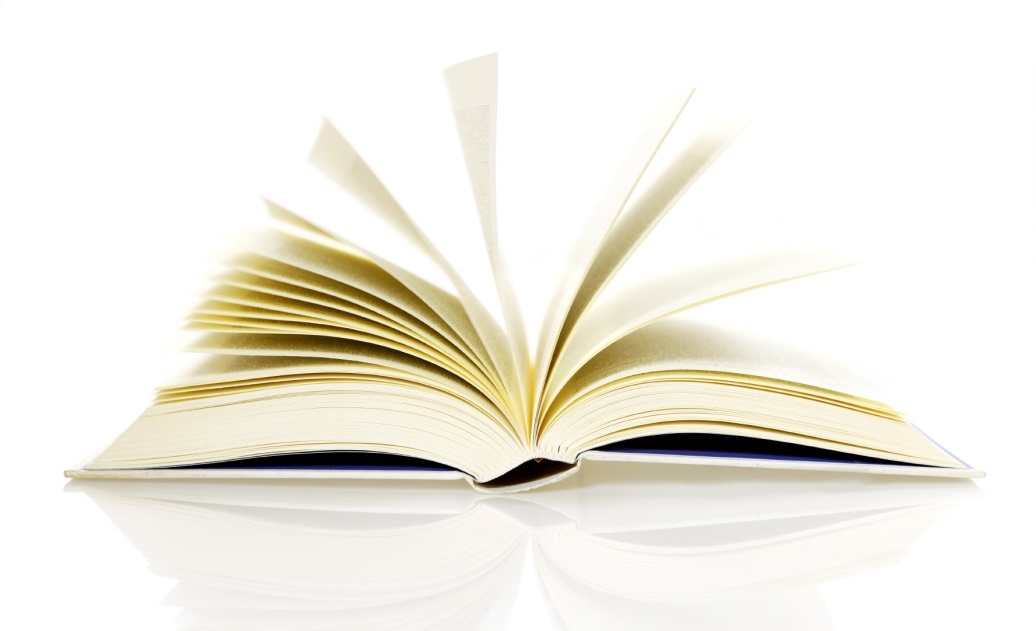 БЮЛЛЕТЕНЬ НОВЫХ ПОСТУПЛЕНИЙ
за II квартал 2023 годаСмоленск 2023В настоящий «Бюллетень» включены документы, поступившие в муниципальное бюджетное учреждение культуры «Централизованная библиотечная система» города Смоленска за второй квартал 2023 года.  «Бюллетень» составлен на основе записей электронного каталога. Записи сделаны в формате RUSMARC с использованием программы «Руслан».Материал расположен в систематическом порядке по отраслям знания, внутри разделов  -  в алфавите авторов и заглавий.Записи включают полное библиографическое описание изданий, инвентарный номер и место хранения.СодержаниеИстория. Исторические науки. (ББК 63)………………………………………..……..............4Право. Юридические науки (ББК 67)………………………………………....………………..5Фольклор. Фольклористика. (ББК 82)………………………………………………………….5Литератураведение (ББК 83)………………………………..………………….…….................7Художественная литература. (ББК 84)	………………………………………………………7Религия. (ББК 86)……………………………………………………………………………….57Философия. Философские науки (ББК 87)……………………………………………………58Психология (ББК 88) ..…………………………………………………………………………58История. Исторические науки. (ББК 63)Безелянский, Юрий.	Жизнь и гибель принцесс : исторические эссе / Юрий Безелянский. - Москва : Радуга, 2003. -  349 с. : портр. - (Сквозь призму времени)ISBN 5-05-005692-6. -  (в пер.): 100,00Библиотека №8: 157593Вовченко, Виталий Владимирович.	Семья Вовченко : жить и созидать счастливым дуэтом : исповедь о жизни, службе, дружбе / Виталий Вовченко. - Смоленск : Смоленская городская типография, 2022. -  131, [1] с., [14] л. ил.ISBN 978-5-94223-084-5. - (в пер.): 100,00Библиотека №8: 157588Гребенникова, Анна Дмитриевна	Как в России праздники отмечают? / А. Гребенникова ; рисунки Е. Кобозевой. - Москва : АСТ : Аванта, 2022. -  42, [5] с. : ил. - (Моя первая книга обо всем на свете)ISBN 978-5-17-138577-4. -  (в обл.): 156,35Детская библиотека №3: 157843Детская библиотека №5: 157843Детская библиотека №6: 157843Библиотека №3: 157843Библиотека №8: 157843Библиотека №9: 157843Библиотека №10: 157843Библиотека №12: 157843Центральная библиотека: 157843Центральная детская библиотека: 157843Иванов, Юрий Григорьевич	Смоленск - щит России : памятные места города и области / Ю. Иванов ; художники: Е. Г. Бескосная [и др.]; фотографы: А. Г. Григорченков [и др.]. -  2-е издание, переработанное и дополненное. - Смоленск : Русич, 2012. -  383 c. : фотоил.1150 лет городуISBN 978-5-8138-1065-7. -  (в пер.) : 150,00Библиотека №6: 157701Иванов, Юрий Григорьевич	Смоленск - щит России : памятные места города и области / Ю. Иванов ; художники: Е. Г. Бескосная [и др.]; фотографы: А. Г. Григорченков [и др.]. -  2-е издание, переработанное и дополненное. - Смоленск : Русич, 2012. -  383 c. : фотоил.1150 лет городуISBN 978-5-8138-1065-7. - (в пер.) : 250,00Библиотека №10: 157637Литвяк, Елена	Шумеры. Изобретатели письменности и государства / Елена Литвяк ; художник Наталья Новосвитная. - Москва : Настя и Никита, 2022. -  23, [1] с. : ил. - (История изобретений и открытий)ISBN 978-5-907501-72-0. - (в обл.): 115,04Детская библиотека №2: Бр.Детская библиотека №5: Бр.Центральная детская библиотека: Бр.Центральная библиотека: Бр.Сквабченков, Николай Михайлович.	Улицы Смоленска рассказывают / Николай Сквабченков. - Смоленск : Свиток, 2023. -  381, [2] с. : фотоил.Библиогр.: с. 379 - 381ISBN 978-5-907495-44-9. - в пер.: 518,93Центральная библиотека: 157470Центральная детская библиотека: 157470Библиотека №12: 157470Библиотека №11: 157470Библиотека №10: 157470Библиотека №9: 157470Библиотека №8: 157470Библиотека №5: 157470Библиотека №3: 157470Детская библиотека №5: 157470	Страницы истории Смоленщины : [книга для дополнительного чтения] / [Ю. Г. Иванов и др.]. - [Смоленск] : Русич, 2007. -  539, [4] с., [8] л. цв. ил. : ил.ISBN 978-5-8138-0797-8. - (в пер.): 150,00Библиотека №6: 157661 Государство и право. Юридические науки. (ББК 67)	Трудовой кодекс Российской Федерации : текст с последними изменениями и дополнениями на 1 февраля 2023 года / [ответственный редактор Д. Волнухина]. - Москва : Эксмо, 2023. -  285, [1] c. - (Законы и кодексы)ISBN 978-5-04-177126-3. - (в обл.): 121,08Центральная библиотека: 157354Центральная детская библиотека: 157354Библиотека №13: 157354Библиотека №12: 157354Библиотека №10: 157354Библиотека №9: 157354Библиотека №8: 157354Библиотека №4: 157354Библиотека №3: 157354Библиотека №1: 157354 Фольклор. Фольклористика. (ББК 82)	Былины / оформление серии Н. Ярусовой. - Москва : Эксмо, 2022. -  317, [1] с, [8] л. цв. ил. : ил. - (Хорошие книги в школе и дома). - (Классика в школе и дома)Словарь: с. 306 - 318ISBN 978-5-04-173158-8. - (в пер.): 179,58Центральная библиотека: 157785Центральная детская библиотека: 157785Библиотека №10: 157785Библиотека №9: 157785Библиотека №6: 157785Библиотека №4: 157785Библиотека №1: 157785Детская библиотека №6: 157785	Заморские сказки / [художник И. Егунов]. - Ростов-на-Дону : Проф-Пресс, 2019. -  78, [1] c. : цв. ил.. - (7 лучших сказок малышам)ISBN 978-5-378-26529-9. - (в пер.) : 40,00Библиотека №8: 157545	Иван-Царевич и серый волк : сказки / художники С. Бордюг и Н. Трепенок. - Москва : АСТ, 2022. -  60, [3] с. : ил. - (Библиотека начальной школы)Содерж.: Никита Кожемяка/ в обработке К. Д. Ушинского; Иван-царевич и серый волк/ в  обработке А. Н. Афанасьева; Баба-Яга/ в  обработке А. Н. Афанасьева; Девочка-Снегурочка/ в обработке В. Даля; Мужик и Медведь/ пересказ Г. Наумеко ISBN 978-5-17-151728-1. - (в пер.): 156,35Центральная библиотека: 157841Центральная детская библиотека: 157841Детская библиотека №5: 157841Детская библиотека №6: 157841Библиотека №1: 157841Библиотека №3: 157841Библиотека №6: 157841Библиотека №9: 157841Библиотека №10: 157841Библиотека №12: 157841Кун, Николай Альбертович	Боги, дети богов : научно-популярное издание / Н. А. Кун. - Москва : ОЛМА Медиа Групп, 2014. -  64 с. : ил. - (Мифы Древней Греции)ISBN 978-5-373-05880-3. - (в обл.): 70,00Библиотека №8: 157610Кун, Николай Альбертович	Герои Эллады / Н. А. Кун. - Москва : ОЛМА Медиа Групп, 2014. -  64 с. : ил. - (Мифы Древней Греции)ISBN 978-5-373-05884-1. - (в обл.): 70,00Библиотека №8: 157609Кун, Николай Альбертович	Легенды и мифы Древней Греции / Н. А. Кун ; художественный редактор С. С. Гераскевич. - Москва : АСТ, 2014. -  190, [1] с. : илISBN 978-5-17-054020-4. - (в пер.): 100,00Библиотека №8: 157606Кун, Николай Альбертович.	Легенды и мифы Древней Греции : Одиссея: древнегреческий эпос / Николай Кун. - Ростов-на-Дону : Феникс, 2019. -  143 с. : ил. - (Школьная программа по чтению : средняя школа)ISBN 978-5-222-31866-9. - в обл.: 33,00Библиотека №10: 157508Кун, Николай Альбертович.	Легенды и мифы Древней Греции : Одиссея: древнегреческий эпос / Николай Кун. - Ростов-на-Дону : Феникс, 2019. -  143 с. : ил. - (Школьная программа по чтению : средняя школа)ISBN 978-5-222-31866-9. - в обл.: 35,00Библиотека №10: 157509Кун, Николай Альбертович	Олимпийские боги / Н. А. Кун. - Москва : ОЛМА Медиа Групп, 2014. -  64 с. : ил. - (Мифы Древней Греции)ISBN 978-5-373-05878-0. - (в обл.): 70,00Библиотека №8: 157608Кун, Николай Альбертович	Персей и Геракл / Н. А. Кун. - Москва : ОЛМА Медиа Групп, 2014. -  64 с. : ил. - (Мифы Древней Греции)ISBN 978-5-373-05882-7. - (в обл.): 70,00Библиотека №8: 157607	Сказка-былина про Илью Муромца / [ответственный редактор Д. Волкова]. -  Издание 3-е. - Ростов-на-Дону : Феникс, 2021. -  63 с. : ил. - (Школьная программа по чтению : начальная школа)ISBN 978-5-222-36749-0. - в обл.: 87,00Библиотека №10: 157494	Сказка-былина про Илью Муромца / [ответственный редактор Д. Волкова]. -  Издание 3-е. - Ростов-на-Дону : Феникс, 2021. -  63 с. : ил. - (Школьная программа по чтению : начальная школа)ISBN 978-5-222-36749-0. - в обл.: 70,02Библиотека №10: 157495	Сказка-былина про Илью Муромца / [ответственный редактор Д. Волкова]. -  Издание 3-е. - Ростов-на-Дону : Феникс, 2021. -  63 с. : ил. - (Школьная программа по чтению : начальная школа)ISBN 978-5-222-36749-0. - в обл.: 94,00Библиотека №10: 157492	Сказка-былина про Илью Муромца / [ответственный редактор Д. Волкова]. -  Издание 3-е. - Ростов-на-Дону : Феникс, 2021. -  63 с. : ил. - (Школьная программа по чтению : начальная школа)ISBN 978-5-222-36749-0. - в обл.: 88,00Библиотека №10: 157493 Литературоведение. (ББК 83)	Грани творчества смоленского поэта, журналиста и краеведа Николая Кеженова (литературный псевдоним: Николай Николаев) : информационный справочник / составитель Н. Кеженов; Смоленская областная универсальная библиотека им. А. Т. Твардовского. -  2-е издание, дополненное. - Смоленск : [б. и.], 2015. -  63 с.ISBN . - (в обл.): 30,00Библиотека №6: 157708 Художественная литература. (ББК 84)Абдуллаев, Чингиз Акифович	Избыточная мотивация / Чингиз Абдуллаев. - Москва : Эксмо, 2022. -  316, [2] c. - (Абдуллаев. Мастер криминальных тайн)ISBN 978-5-04-168961-2. - (в пер.) : 325,77Детская библиотека №5: 157799Библиотека №1: 157799Библиотека №3: 157799Библиотека №8: 157799Библиотека №13: 157799Центральная библиотека: 157799Агалаков, Дмитрий Валентинович	Клуб чёрных вдов : роман / Дмитрий Агалаков. - Москва : Вече, 2022. -  318, [1] c. - (Сибирский приключенческий роман)ISBN 978-5-4484-3459-4. - (в пер.) : 309,24Библиотека №3: 157795Библиотека №8: 157795Библиотека №10: 157795Библиотека №12: 157795Центральная библиотека: 157795Азимов, Айзек	Сами боги / Айзек Азимов ; перевод с английского И. Гуровой. - Москва : Эксмо, 2023. -  381, [1] с.ISBN 978-5-04-172716-1. - (в пер.): 352,53Библиотека №12: 157793Центральная библиотека: 157793Аксаков, Сергей Тимофеевич.	Аленький цветочек : сказка ключницы Пелагеи / Сергей Аксаков. -  Издание 5-е. - Ростов-на-Дону : Феникс, 2022. -  62 с. : ил. - (Школьная программа по чтению)ISBN 978-5-222-37441-2. -  (в обл.): 70,00Библиотека №10: 157528Аксаков, Сергей Тимофеевич.	Аленький цветочек : сказка ключницы Пелагеи / Сергей Аксаков. -  Издание 5-е. - Ростов-на-Дону : Феникс, 2022. -  62 с. : ил. - (Школьная программа по чтению)ISBN 978-5-222-37441-2. -  (в обл.): 80,00Библиотека №10: 157523Аксаков, Сергей Тимофеевич.	Аленький цветочек : сказка ключницы Пелагеи / Сергей Аксаков. -  Издание 5-е. - Ростов-на-Дону : Феникс, 2022. -  62 с. : ил. - (Школьная программа по чтению)ISBN 978-5-222-37441-2. -  (в обл.): 78,00Библиотека №10: 157522Аксаков, Сергей Тимофеевич.	Аленький цветочек : сказка ключницы Пелагеи / Сергей Аксаков. -  Издание 5-е. - Ростов-на-Дону : Феникс, 2022. -  62 с. : ил. - (Школьная программа по чтению)ISBN 978-5-222-37441-2. - (в обл.): 88,00Библиотека №10: 157525Аксаков, Сергей Тимофеевич.	Аленький цветочек : сказка ключницы Пелагеи / Сергей Аксаков. -  Издание 5-е. - Ростов-на-Дону : Феникс, 2022. -  62 с. : ил. - (Школьная программа по чтению)ISBN 978-5-222-37441-2. - (в обл.): 69,00Библиотека №10: 157527Аксаков, Сергей Тимофеевич.	Аленький цветочек : сказка ключницы Пелагеи / Сергей Аксаков. -  Издание 5-е. - Ростов-на-Дону : Феникс, 2022. -  62 с. : ил. - (Школьная программа по чтению)ISBN 978-5-222-37441-2. - (в обл.): 65,00Библиотека №10: 157526Аксаков, Сергей Тимофеевич.	Аленький цветочек : сказка ключницы Пелагеи / Сергей Аксаков. -  Издание 5-е. - Ростов-на-Дону : Феникс, 2022. -  62 с. : ил. - (Школьная программа по чтению)ISBN 978-5-222-37441-2. - (в обл.): 80,30Библиотека №10: 157524Акунин, Борис.	Яркие люди Древней Руси : [сборник] / Борис Акунин. - Москва : АСТ, 2023. -  302, [1] с. : ил. - (Иллюминация истории)ISBN 978-5-17-148313-5. - в пер.: 596,77Центральная библиотека: 157474Библиотека №12: 157474Библиотека №8: 157474Александрова, Наталья	Загадка небесного камня : роман / Наталья Александрова. - Москва : АСТ, 2022. -  317, [1] с. - (Роковой артефакт)ISBN 978-5-17-151870-7. - (в пер.) : 306,64Библиотека №1: 157786Библиотека №3: 157786Библиотека №9: 157786Библиотека №10: 157786Библиотека №11: 157786Александрова, Наталья Николаевна	Исчезнувший рог Минотавра : [роман] / Наталья Александрова. - Москва : Эксмо, 2023. -  318 с. - (Артефакт & детектив)ISBN 978-5-04-171662-2. - (в пер.): 257,59Центральная библиотека: 157821Центральная детская библиотека: 157821Библиотека №13: 157821Библиотека №6: 157821Детская библиотека №5: 157821Александрова, Наталья Николаевна	Мальтийский крест Павла Первого : роман / Наталья Александрова. - Москва : Эксмо, 2023. -  317 с. - (Артефакт & Детектив)ISBN 978-5-04-175535-5. - (в пер.) : 257,59Библиотека №4: 157767Библиотека №5: 157767Библиотека №8: 157767Библиотека №12: 157767Детская библиотека №2: 157767Алексеев, Сергей Петрович	Рассказы из русской истории / Сергей Алексеев ; художник Олег Пархаев; вступительная статья А. Филатова. - Москва : Махаон, 2022. -  126, [1] с. : ил. - (Чтение - лучшее учение)ISBN 978-5-389-22027-0. - в пер.: 126,83Центральная библиотека: 157755Центральная детская библиотека: 157755Библиотека №10: 157755Библиотека №8: 157755Детская библиотека №6: 157755Детская библиотека №5: 157755Алексеев, Сергей Петрович	Рассказы о Великой Отечественной войне / Сергей Алексеев ; художник А. Лурье. - Москва : ОНИКС-ЛИТ, 2015. -  187, [4] с. : ил., портр. - (Библиотека российского школьника)ISBN 978-5-4451-0157-4. -  (в пер.): 100,00Библиотека №8: 157595Алексеев, Сергей Петрович	Рассказы о Великой Отечественной войне / Сергей Алексеев ; художник Игорь Беличенко; [ вступительная статья Д. А. Рогожкина]. - Москва : Махаон, 2022. -  125, [2] c. : ил. - (Чтение - лучшее учение)ISBN 978-5-389-14146-9. - (в пер.) : 126,83Библиотека №1: 157809Библиотека №9: 157809Библиотека №11: 157809Центральная детская библиотека: 157809Детская библиотека №6: 157809Центральная библиотека: 157809Алюшина, Татьяна Александровна	Вынужденное знакомство : роман / Татьяна Алюшина. - Москва : Эксмо, 2022. -  317, [1] c.ISBN 978-5-04-168546-1. - (в пер.) : 257,59Детская библиотека №2: 157789Библиотека №3: 157789Библиотека №5: 157789Библиотека №8: 157789Библиотека №9: 157789Библиотека №10: 157789Библиотека №11: 157789Библиотека №12: 157789Центральная детская библиотека: 157789Центральная библиотека: 157789Андерсен, Ханс Кристиан.	Сказки / Х. К. Андерсен ; перевод с датского А. Ганзен; художник Е. Звольская. - Москва : РОСМЭН, 2023. -  123, [2] c. : ил. - (Внеклассное чтение)ISBN 978-5-353-10198-7. - (в пер.) : 162,34Центральная библиотека: 157766Библиотека №1: 157766Библиотека №3: 157766Библиотека №4: 157766Библиотека №8: 157766Библиотека №10: 157766Библиотека №11: 157766Центральная детская библиотека: 157766Детская библиотека №6: 157766Андреев, Леонид Николаевич.	Петька на даче : рассказы / Л. Н. Андреев ; художник И. Годин. - Москва : РОСМЭН, 2022. -  125, [2] с. : ил. - (Внеклассное чтение)В кн. также включ.: Алёша-дурачок; Кусака; Ангелочек; Баргамот и Гараська; Цветок под ногою; Валя.ISBN 978-5-353-10139-0. - (в пер.): 299,79Центральная библиотека: 157771Библиотека №3: 157771Библиотека №7: 157771Центральная детская библиотека: 157771Детская библиотека №2: 157771Детская библиотека №5: 157771Детская библиотека №6: 157771Арден, Кэтрин.	Девушка в башне : роман / Кэтрин Арден ; перевод с английского  Ю. Гиматовой. - Москва : АСТ, 2022. -  413, [1] с. - (Фэнтези славянского мира)ISBN 978-5-17-150638-4. - (в пер.): 358,91Детская библиотека №2: 157831Библиотека №3: 157831Библиотека №8: 157831Библиотека №12: 157831Центральная библиотека: 157831Ардова, Алиса.	Жена со скидкой / Алиса Ардова. - Москва : Эксмо, 2023. -  477, [1] c.ISBN 978-5-04-159736-8. - (в пер.) : 310,58Центральная библиотека: 157727Библиотека №4: 157727Библиотека №10: 157727Библиотека №12: 157727Детская библиотека №2: 157727Арсеньева, Елена Арсеньевна.	Лукавый взор : [роман] / Елена Арсеньева. - Москва : Эксмо, 2022. -  446 с. - (Русская красавица)ISBN 978-5-04-155504-7. - (в пер.): 273,18Библиотека №1: 157770Библиотека №8: 157770Библиотека №10: 157770Библиотека №12: 157770Центральная библиотека: 157770Барто, Агния Львовна.	Мы с Тамарой : стихи / А. Барто ; художник Ю. Молоканов. - Москва : АСТ, 2023. -  61, [2] c. : ил. - (Библиотека начальной школы)ISBN 978-5-17-153097-6. - (в пер.): 156,35Библиотека №5: 157736Библиотека №7: 157736Детская библиотека №2: 157736Детская библиотека №6: 157736Центральная детская библиотека: 157736Центральная библиотека: 157736Берестов, Валентин Дмитриевич.	Царевна-лягушка : [сказка] / В. Берестов ; художники: А. Чукавин, И. Уварова. - Москва : АСТ, [2022]. -  77, [2] с. : цв. ил. - (Библиотека начальной школы)ISBN 978-5-17-148412-5. - (в пер.): 152,81Центральная библиотека: 157448Центральная детская библиотека: 157448Библиотека №10: 157448Библиотека №6: 157448Библиотека №5: 157448Детская библиотека №6: 157448Детская библиотека №5: 157448Берсенева, Анна.	Этюды Черни : [роман] / Анна Берсенева. - Москва : Эксмо, 2013. -  313, [2] с. - (Романы Анны Берсеневой)Анна Берсенева (Сотникова Татьяна Александровна)ISBN 978-5-699-63899-4. - (в пер.): 156,64Библиотека №10: 157650Бессон, Люк	Артур и месть Урдалака : [роман]: книга третья / Люк Бессон ; перевод с французского Е. Морозовой. - Москва : Махаон, 2011. -  342, [2] c.ISBN 978-5-389-00729-1. - (в пер.): 107,64Библиотека №10: 157649Бессонов, Александр	Добрее : [рассказы] / Александр Бессонов ; иллюстрации Дмитрия Пьянкова. - Москва : АСТ, 2022. -  315, [3] c. : ил. - (Одобрено РУНЕТОМ)ISBN 978-5-17-150107-5. - (в пер.) : 334,98Библиотека №3: 157723Библиотека №8: 157723Библиотека №9: 157723Библиотека №10: 157723Центральная библиотека: 157723Бианки, Виталий Валентинович.	Лесная газета : рассказы / В. Бианки ; художник И. Цыганков. - Москва : АСТ, 2022. -  141, [2] с. : ил. - (Детское чтение)ISBN 978-5-17-149524-4. - (в пер.): 156,35Центральная библиотека: 157768Библиотека №1: 157768Библиотека №9: 157768Центральная детская библиотека: 157768Детская библиотека №6: 157768Бианки, Виталий Валентинович.	Лесные детёныши : [рассказы из книги "Лесная газета"] / Виталий Бианки ; художник Е. Подколзин. - Москва : Стрекоза, 2010. -  63 с. : цв. ил. - (Библиотека школьника)ISBN 978-5-9951-0632-6. - в пер.: 100,00Библиотека №8: 157592Бибер, Оллард.	Загадочное убийство в Эрфурте / Оллард Бибер. - Москва : Эксмо, 2022. -  317, [1] с. - (Сыскное агентство Макса Вундерлиха : Лучше, чем немецкий детектив)Бибер Оллард (Борисевич Олег Семёнович)ISBN 978-5-04-169020-5. - (в пер.): 310,58Библиотека №8: 157728Библиотека №9: 157728Библиотека №10: 157728Библиотека №12: 157728Центральная библиотека: 157728Блок, Александр Александрович.	Лирика / Александр Блок ; художник  А. Симанчук. - Москва : Детская литература, 2002. -  302, [1] с. : ил., портр. - (Школьная библиотека)ISBN 5-08-004020-3. - в пер.: 50,00Библиотека №6: 157713Боккаччо, Джованни.	Декамерон. best : [избранные новеллы] / Дж. Боккаччо ; перевод с итальянского А. Н. Веселовского. - Москва : ОЛМА Медиа Групп, 2011. -  348, [2] c. : ил. - (Классика жанра. Love)ISBN 978-5-373-03775-4. - в пер.: 153,00Библиотека №10: 157648Бочарова, Татьяна Александровна.	Круиз по краю ада : роман / Татьяна Бочарова. - Москва : Эксмо, 2022. -  315, [2] c. - (Детектив сильных страстей)ISBN 978-5-04-164144-3. - (в пер.) : 246,41Библиотека №3: 157422Библиотека №4: 157422Библиотека №5: 157422Библиотека №7: 157422Библиотека №8: 157422Библиотека №9: 157422Библиотека №10: 157422Библиотека №12: 157422Детская библиотека №5: 157422Центральная библиотека: 157422Бочарова, Татьяна Александровна.	Планета лжи : роман / Татьяна Бочарова. - Москва : Эксмо, 2023. -  317, [1] c. - (Детектив сильных страстей)ISBN 978-5-04-164145-0. - (в пер.) : 244,68Библиотека №4: 157812Библиотека №5: 157812Библиотека №6: 157812Библиотека №8: 157812Библиотека №9: 157812Библиотека №10: 157812Библиотека №11: 157812Библиотека №12: 157812Детская библиотека №3: 157812Центральная библиотека: 157812Бочманова, Жанна	Школа № 13. Оборотень-сладкоежка / Жанна Бочманова ; художник Ю. Черняева. - Москва : АСТ, 2023. -  125, [1] c. : ил. - (Школа № 13)ISBN 978-5-17-152796-9. - (в пер.) : 238,78Центральная библиотека: 157735Библиотека №3: 157735Библиотека №4: 157735Библиотека №6: 157735Библиотека №9: 157735Библиотека №10: 157735Центральная детская библиотека: 157735Детская библиотека №2: 157735Детская библиотека №5: 157735Детская библиотека №6: 157735Бриолле, Елена.	Черный, как тайна, синий, как смерть : [роман] / Елена Бриолле. - Москва : Эксмо, 2023. -  316, [1] c.ISBN 978-5-04-172035-3. - (в пер.) : 257,59Центральная библиотека: 157773Библиотека №3: 157773Библиотека №5: 157773Библиотека №6: 157773Библиотека №8: 157773Библиотека №9: 157773Библиотека №10: 157773Библиотека №11: 157773Библиотека №12: 157773Детская библиотека №3: 157773Брусникин, Анатолий.	Герой иного времени : [роман] / Анатолий Брусникин. - Москва : АСТ : Астрель, 2010. -  413, [1] c.ISBN 978-5-17-066111-4. - в пер.: 160,00Библиотека №10: 157521Брэдбери, Рэй.	Вино из одуванчиков : [роман] / Рэй Брэдбери ; перевод с английского А. Оганяна. - Москва : Эксмо, 2022. -  317, [1] c. - (Всемирная литература)ISBN 978-5-04-116507-9. - в пер.: 146,78Библиотека №10: 157520Булатова, Татьяна.	Ох уж эта Люся : [роман] / Татьяна Булатова. - Москва : Эксмо, 2022. -  316, [1] c.ISBN 978-5-04-169113-4. - (в пер.) : 378,76Центральная библиотека: 157760Центральная детская библиотека: 157760Библиотека №12: 157760Библиотека №10: 157760Библиотека №9: 157760Библиотека №7: 157760Библиотека №4: 157760Библиотека №3: 157760Детская библиотека №3: 157760Детская библиотека №2: 157760Валиуллин, Ринат Рифович.	Где валяются поцелуи. Париж / Ринат Валиуллин ; рисунки автора. - Москва : АСТ, 2018. -  286, [1] с. : ил. - (Антология любви)ISBN 978-5-17-098715-3. - (в пер.): 139,00Библиотека №8: 157551Вебб, Холли.	Девочка из лунного света : [повесть] / Холли Вебб ; перевод с английского Т. Ю. Покидаевой. - Москва : Эксмодетство, 2022. -  198, [4] с. : ил. - (Добрые истории о зверятах)ISBN 978-5-699-90843-1. - (в пер.): 244,68Детская библиотека №2: 157818Детская библиотека №5: 157818Детская библиотека №6: 157818Библиотека №3: 157818Библиотека №4: 157818Библиотека №5: 157818Библиотека №9: 157818Библиотека №12: 157818Центральная детская библиотека: 157818Центральная библиотека: 157818	Великий пост : произведения русских писателей / [составитель Т. Стрыгина]. - Москва : Никея, 2014. -  508 с. - (Пасхальный подарок)Содерж.: Страстная суббота в тюрьме / Н. Лесков. Накануне поста; На Страстной неделе / А. Чехов. После бала / Л. Толстой. Иуда Искариот / Л. Андреев. Великий пост; Вербное воскресенье [и др.]/ И. Шмелёв [и др.]ISBN 978-5-91761-286-7. - (в пер.): 250,00Библиотека №6: 157712Вербер, Бернар.	Пророчество о пчёлах / Бернар Вербер ; перевод с французского А. Кабалкина. - Москва : Эксмо, 2023. -  509 с.Бесконечная вселенная Бернара ВербераISBN 978-5-04-161588-8. - (в пер.) : 378,76Библиотека №3: 157717Библиотека №9: 157717Библиотека №12: 157717Центральная детская библиотека: 157717Центральная библиотека: 157717Ветрова, Евгения.	Точка невозврата : роман / Евгения Ветрова. - Москва : Эксмо, 2022. -  317, [1] c.ISBN 978-5-04-163433-9. - (в пер.) : 547,94Центральная библиотека: 157781Библиотека №1: 157781Библиотека №4: 157781Библиотека №5: 157781Библиотека №6: 157781Библиотека №8: 157781Библиотека №9: 157781Библиотека №10: 157781Библиотека №12: 157781Детская библиотека №3: 157781Вильмонт, Екатерина Николаевна.	Крутая дамочка, или Нежнее, чем польская панна / Екатерина Вильмонт. - Москва : Астрель : АСТ, 2008. -  316 с. : ил.ISBN 978-5-17-047385-4. - (в пер.): 155,00Библиотека №6: 157711Владимова, Марина.	Ты сильнее своих страхов : рассказы / М. Владимова, Ф. Кривушенкова ; иллюстрации С. Крашенинниковой. - Москва : АСТ, 2022. -  110 c. : ил. - (15 вдохновляющих историй для детей)ISBN 978-5-17-149453-7. - (в пер.) : 211,30Центральная библиотека: 157761Центральная детская библиотека: 157761Библиотека №10: 157761Библиотека №9: 157761Библиотека №6: 157761Библиотека №5: 157761Библиотека №4: 157761Библиотека №1: 157761Детская библиотека №6: 157761Детская библиотека №5: 157761Владимова, Марина.	Школьные правила выживания : рассказы / М. Владимова, Ф. Кривушенкова ; художник С. Крашенинникова. - Москва : АСТ, 2022. -  109, [2] c. : ил. - (15 вдохновляющих историй для детей)ISBN 978-5-17-149468-1. - (в пер.) : 211,30Центральная библиотека: 157742Библиотека №4: 157742Библиотека №6: 157742Библиотека №8: 157742Библиотека №9: 157742Библиотека №10: 157742Библиотека №11: 157742Центральная детская библиотека: 157742Детская библиотека №5: 157742Детская библиотека №6: 157742Волкова, Мария.	Танинность желаний / Мария Волкова. - Москва : АСТ, 2022. -  349, [2] c. - (Сентиментальная проза: лучшее)ISBN 978-5-17-145902-4. - (в пер.) : 293,73Центральная библиотека: 157733Библиотека №8: 157733Библиотека №9: 157733Библиотека №10: 157733Библиотека №12: 157733Волконская, Оксана.	Катастрофа для психа / Оксана Волконская. - Москва : АСТ, 2023. -  286, [1] с.ISBN 978-5-17-152628-3. - (в пер.) : 293,73Библиотека №1: 157762Библиотека №8: 157762Библиотека №11: 157762Библиотека №12: 157762Центральная библиотека: 157762Волконская, Оксана.	Ненавижу любя / Оксана Волконская. - Москва : АСТ, 2019. -  318, [1] с. : ил.. - (Бестселлер Рунета)ISBN 978-5-17-113111-1. - (в пер.): 152,24Библиотека №8: 157550Володарская, Ольга.	Я знаю, кто меня убил : роман / Ольга Володарская. - Москва : Эксмо, 2023. -  316, [2] c. - (Никаких запретных тем)ISBN 978-5-04-172146-6. - (в пер.) : 301,37Центральная библиотека: 157352Библиотека №12: 157352Библиотека №10: 157352Библиотека №9: 157352Библиотека №8: 157352Библиотека №6: 157352Библиотека №5: 157352Библиотека №4: 157352Библиотека №3: 157352Библиотека №1: 157352Волчок, Ирина.	Наваждение : роман / Ирина Волчок. - Москва : АСТ, 2023. -  315, [1] c. - (Главный приз)ISBN 978-5-17-152153-0. - (в пер.) : 306,64Библиотека №1: 157837Библиотека №3: 157837Библиотека №4: 157837Библиотека №8: 157837Библиотека №9: 157837Библиотека №10: 157837Библиотека №12: 157837Библиотека №13: 157837Детская библиотека №3: 157837Центральная библиотека: 157837Высоцкая, Мария.	Пресыщенность ядом : роман / Мария Высоцкая. - Москва : АСТ, 2022. -  319 с.ISBN 978-5-17-151028-2. - (в пер.) : 306,64Библиотека №3: 157816Библиотека №6: 157816Библиотека №10: 157816Библиотека №12: 157816Центральная библиотека: 157816Гайдар, Аркадий Петрович.	Тимур и его команда : [сборник] / Аркадий Гайдар. - Санкт-Петербург : Азбука, 2016. -  412, [1] с. - (Мировая классика)В кн. также включ.: Чук и Гек; Военная тайна; Голубая чашка; Горячий камень; Судьба барабанщика; Дым в лесуISBN 978-5-389-12144-7. - в пер.: 100,00Библиотека №8: 157587Гарди, Томас.	Тэсс из рода д'Эрбервиллей : роман: [перевод с английского] / Томас Гарди. - Москва : Ридерз Дайджест, 2008. -  350, [2] с. : ил. - (Шедевры мировой классики)ISBN 978-5-89355-245-4. - (в пер.): 200,00Библиотека №6: 157709Гарин-Михайловский, Николай Георгиевич.	Детство Тёмы : автобиографическая повесть / Н. Г. Гарин-Михайловский ; художник Владимир Плевин; вступительная статья А. Холикова. - Москва : Махаон, 2023. -  157, [2] с. : ил., портр. - (Чтение - лучшее учение)ISBN 978-5-389-22305-9. - в пер: 138,40Библиотека №3: 157806Библиотека №10: 157806Центральная детская библиотека: 157806Центральная библиотека: 157806Гауф, Вильгельм.	Карлик Нос : сказки зарубежных писателей / Вильгельм Гауф ; перевод с немецкого: М. Салье, Л. Яхнина; перевод с французского Г. Яшиной. - Москва : АСТ, 2022. -  285, [2] с. - (Школьное чтение). - (Классика для школьников)Загл. пер. и корешка: Сказки зарубежных писателей. Карлик НосВ кн. также включ.: Сказка о халифе-аисте; Маленький Мук / В. Гауф. Спящая красавица; Кот в сапогах; Подарки феи / Ш. Перро. Щелкунчик и мышиный король / Э. Т. А. ГофманISBN 978-5-17-152996-3. - в пер.: 199,26Детская библиотека №5: 157814Библиотека №5: 157814Библиотека №12: 157814Центральная детская библиотека: 157814Центральная библиотека: 157814Гауф, Вильгельм.	Холодное сердце : [сказка] / Вильгельм Гауф ; [пересказ с немецкого Ю. Коринца]; художник Ю. Молоканов. - Москва : АСТ, [2022]. -  62, [1] c. : ил. - (Библиотека начальной школы)ISBN 978-5-17-149510-7. - (в пер.) : 149,50Центральная библиотека: 157765Библиотека №1: 157765Библиотека №3: 157765Библиотека №9: 157765Библиотека №10: 157765Библиотека №12: 157765Центральная детская библиотека: 157765Детская библиотека №3: 157765Детская библиотека №5: 157765Детская библиотека №6: 157765Гейман, Нил.	Никогде : [роман] / Нил Гейман ; перевод с английского: Н. Конча, М. Мельниченко. - Москва : АСТ, 2022. -  415 с. - (Гейман: книжная полка)ISBN 978-5-17-149002-7. - (в пер.): 414,50Библиотека №9: 157790Библиотека №12: 157790Гоголь, Николай Васильевич.	Вечера на хуторе близ Диканьки / Н. В. Гоголь ; иллюстрации О. Неходовой. - Ростов-на-Дону : Феникс, 2020. -  158, [1] c. : ил. - (Любимая классика)Содерж.: Сорочинская ярмарка; Вечер накануне Ивана Купала; Майская ночь, или Утопленница; Пропавшая грамота; Ночь перед Рождеством; Страшная месть; Иван Фёдорович Шпонька и его тётушка; Заколдованное место.ISBN 978-5-222-32536-0. - в пер.: 180,00Библиотека №10: 157519Гоголь, Николай Васильевич.	Вечера на хуторе близ Диканьки : повести, изданные пасичником Рудым Паньком / Н. В. Гоголь ; вступительная статья и комментарии И. Виноградова; художник А. Лаптев. - Москва : Детская литература, 2009. -  298, [2] с. : ил.. - (Школьная библиотека)ISBN 978-5-08-004496-0. - (в пер.): 100,00Библиотека №8: 157586Гомер. 	Илиада / Гомер ; перевод с древнегреческого Н. Гнедича. - Москва : Эксмо, 2018. -  509, [1] с. : ил.. - (Всемирная литература. Зарубежная классика)ISBN 978-5-04-097404-7. - (в пер.): 30,00Библиотека №8: 157549Гончаров, Иван Александрович.	Обломов : [роман] / Иван Гончаров. - Москва : Эксмо, 2023. -  540, [2] c. - (Всемирная литература с картинкой)ISBN 978-5-04-119090-3. - (в пер.) : 141,90Библиотека №9: 157438Библиотека №12: 157438Детская библиотека №6: 157438Центральная библиотека: 157438Горький, Алексей Максимович.	На дне ; Детство ; Песня о Буревестнике ; Макар Чудра / Максим Горький ; иллюстрация на обложке И. Савченкова. - Москва : АСТ, 2022. -  413, [2] c. - (Классика для школьников). - (Школьное чтение)В кн. также включ.: Дед Архип и Лёнька; Песня о Соколе; Старуха ИзергильISBN 978-5-17-106835-6. ISBN 978-5-17-106837-0. - (в пер.) : 202,72Детская библиотека №5: 157820Детская библиотека №6: 157820Библиотека №9: 157820Библиотека №10: 157820Центральная детская библиотека: 157820Центральная библиотека: 157820Гофман, Эрнст Теодор Амадей.	Житейские воззрения кота Мурра : сказки, роман / Эрнст Теодор Амадей Гофман ; [перевод с немецкого:  Вл. Соловьева, А. Морозова и др.]. - Москва : Эксмо, 2012. -  603, [2] с. : ил., портр. - (Зарубежная классика)В кн. также включ.: Золотой горшок. Сказка из новых времен; Крошка Цахес, по прозванию ЦинноберISBN 978-5-699-55445-4. - (в пер.): 121,00Библиотека №10: 157647Гофман, Эрнст Теодор Амадей.	Щелкунчик и мышиный король / Эрнст Теодор Гофман ; перевод с немецкого Ирины Татариновой; художник Надежда Кузнецова. - [Москва : Самовар, 2013]. -  117, [2] с. : цв. ил.. - (Школьная библиотека)ISBN 978-5-9781-0637-4. - (в пер.): 100,00Библиотека №8: 157585Грегори, Филиппа.	Благословенное дитя : [роман] / Филиппа Грегори ; перевод с английского И. Майгуровой. - Москва : Эксмо, 2015. -  698, [1] c. - (Знаменитый роман Филиппа Грегори)ISBN 978-5-699-77575-0. - в пер.: 150,00Библиотека №6: 157707Грегори, Филиппа.	Хозяйка Дома Риверсов : [роман] / Филиппа Грегори ; перевод с английского И. А. Тогоевой. - Москва : Эксмо, 2012. -  730, [1] c.ISBN 978-5-699-58439-0. - в пер.: 150,00Библиотека №10: 157646Грей, Джулиана.	Леди никогда не лжёт : роман / Джулиана Грей ; перевод с английского А. Ф. Фроловой. - Москва : АСТ, 2014. -  318, [1] с. - (Очарование)ISBN 978-5-17-081924-9. - в пер.: 150,00Библиотека №6: 157706Грин, Джон.	Бумажные города / Джон Грин ; перевод с английского Ю. Л. Федоровой. - Москва : РИПОЛ классик, 2017. -  331 с. - (Один день)Парал. тит. л.: Paper Towns / John GreenISBN 978-5-386-05384-0. - Текст : в обл.: 169,00Библиотека №10: 157645Губарев, Виталий Георгиевич.	Королевство кривых зеркал : [сказочная повесть] / Виталий Губарев ; художник И. Петелина. - Москва : Стрекоза, 2010. -  158, [1] с. : ил. - (Школьная классика детям)ISBN 978-5-9951-0564-0. - (в пер.): 100,00Библиотека №8: 157583Гурченко, Людмила Марковна.	Аплодисменты / Людмила Гурченко ; иллюстрации и макет художника И. А. Макарова. - Москва : Центрполиграф : Кинокомпания Сергея Сенина, 2003. -  558, [1] с. : ил.ISBN 5-227-00909-0. - (в пер.): 150,00Библиотека №6: 157705Данилова, Анна Васильевна.	Во всём виноваты кувшинки : [роман] / Анна Данилова. - Москва : Эксмо, 2023. -  318 с. - (Эффект мотылька : детективы Анны Даниловой)ISBN 978-5-04-174821-0. - (в пер.) : 257,67Детская библиотека №2: 157817Детская библиотека №5: 157817Библиотека №1: 157817Библиотека №3: 157817Библиотека №8: 157817Библиотека №9: 157817Библиотека №10: 157817Библиотека №12: 157817Центральная детская библиотека: 157817Центральная библиотека: 157817Дарман, Питер.	Парфянин. Ярость орла : [исторический роман] / Питер Дарман ; перевод с английского И. Данилова. - Москва : Э, 2016. -  460, [2] с. : ил.ISBN 978-5-699-85880-4. - (в пер.): 150,00Библиотека №8: 157582Дворецкая, Елизавета.	Свенельд. Зов валькирий : роман / Елизавета Дворецкая. - Москва : Эксмо, 2022. -  347, [2] c. : ил. - (Исторические романы Елизаветы Дворецкой)ISBN 978-5-04-163939-6. - (в пер.): 352,30Библиотека №3: 157732Библиотека №8: 157732Библиотека №9: 157732Библиотека №12: 157732Центральная библиотека: 157732Дворецкая, Елизавета.	Свенельд. Путь серебра / Елизавета Дворецкая. - Москва : Эксмо, 2022. -  380, [2] c. - (Исторические романы Елизаветы Дворецкой)ISBN 978-5-04-165766-6. - (в пер.) : 354, 72Библиотека №3: 157357Библиотека №8: 157357Библиотека №10: 157357Библиотека №12: 157357Центральная библиотека: 157357Деверо, Джуд.	Ангел для Эмили : [роман: перевод с английского] / Джуд Деверо. - Москва : ОЛМА-Пресс, 2000. -  317, [1] с. - (Бестселлер века)ISBN 5-224-01054-3. - (в пер.): 100,00Библиотека №8: 157581Деверо, Джуд.	Бархатная клятва ; Девственница : [романы] / Джуд Деверо ; [перевод с английского: М. Павлычевой, И. Лебедевой и А. Когана]. - Москва : ОЛМА-Пресс, 1997. -  588, [3] с. : ил.Парал. тит. л. англ.: The velvet promise; The maiden / Jude DeverauxISBN 5-87322-768-3. - (в пер.): 100,00Библиотека №8: 157570Деверо, Джуд.	Бархатная песня ; Фонтан желаний : [романы] / Д. Деверо ; [перевод с английского: М. Тугушевой, Ю. Дроздова]. - Москва : ОЛМА-Пресс, 1998. -  493, [2] с. : ил.Парал. тит. л. англ.: Velvet song; Lost lady / Jude DeverauxISBN 5-87322-778-0. - (в пер.): 100,00Библиотека №8: 157573Деверо, Джуд.	Бархатные горы ; Фальшивая невеста : [романы] / Джуд Деверо ; [перевод с английского: Е. Новицкой, И. Москвиной-Тархановой]. - Москва : ОЛМА-Пресс, 1998. -  589, [2] с. : ил.Парал. тит. л. англ.: Highland velvet; Counterfeit lade / Jude DeverauxISBN 5-87322-769-1. - (в пер.): 150,00Библиотека №8: 157572Деверо, Джуд.	Бархатный ангел ; Медовый месяц : [романы] / Джуд Деверо ; перевод с английского:[ О. Зацепиной, Ю. Степанова]. - Москва : ОЛМА-Пресс, 1998. -  525, [2] с. : ил.Парал. тит. л. англ.: Velvet angel; River lady / Jude DeverauxISBN 5-87322-775-6. - (в пер.): 100,00Библиотека №8: 157571Деверо, Джуд.	Желание ; Принцесса : [романы] / Джуд Деверо ; [перевод с английского: М. Модзелевской, Н. Барановой]. - Москва : ОЛМА-Пресс, 1997. -  509, [2] с. : ил.Парал. тит. л. англ.: Wishes; The Princess / Jude DeverauxISBN 5-87322-725-X. - (в пер.): 100,00Библиотека №8: 157577Деверо, Джуд.	Испытание страстью ; Искусительница : [романы] / Джуд Деверо ; [перевод с английского: М. Павлычевой, Е. Виноградовой]. - Москва : ОЛМА-Пресс, 1997. -  568, [2] с. : ил.Парал. тит. л. англ.: The Heiress; The Temptress / Jude DeverauxISBN 5-87322-722-5. - (в пер.): 100,00Библиотека №8: 157576Деверо, Джуд.	Легенда ; Вечность : [романы] / Джуд Деверо ; [перевод с английского: Н. Лешиной, Е. Карапузовой, И. Сабининой]. - Москва : ОЛМА-Пресс, 1997. -  605, [2] с.Парал. тит.л. англ.: Legend; Eternity/ Jude Deveraux. -  Загл. пер.: Джуд Деверо. ЛегендаISBN 5-87322-746-2. - (в пер.): 100,00Библиотека №8: 157575Деверо, Джуд.	Леденящее пламя : [роман] / Джуд Деверо ; перевод с английского Е. В. Дод. - Москва : АСТ, 2007. -  317, [1] с. - (Лучшие романы о любви)ISBN 978-5-17-043972-0. - (в пер.): 100,00Библиотека №8: 157580Деверо, Джуд.	Обжигающий лед : роман / Джуд Деверо ; перевод с английского Т. А. Перцевой. - Москва : АСТ, 2007. -  316, [1] с. - (Лучшие романы о любви)ISBN 978-5-17-045065-7. - (в пер.): 100,00Библиотека №8: 157579Деверо, Джуд.	Пробуждение чувств : роман / Джуд Деверо ; перевод с английского М. Л. Павлычевой. - Москва : АСТ, 2007. -  318, [1] с. - (Лучшие романы о любви)ISBN 978-5-17-045064-0. - (в пер.): 100,00Библиотека №8: 157578Деверо, Джуд.	Шиповник ; Двойной любовник : [романы] / Джуд Деверо ; [перевод с английского: А. Баркова, М. Дудакова]. - Москва : ОЛМА-Пресс, 1998. -  536, [2] с.Парал. тит.л. англ.: Sweetbriar; The raider/ Jude Deveraux. -  Загл. пер.: Джуд Деверо. ШиповникISBN 5-87322-721-7. - (в пер.): 100,00Библиотека №8: 157574Дефо, Даниэл.	Жизнь и удивительные приключения Робинзона Крузо : роман / Даниэл Дефо ; перевод с английского М. А. Шишмаревой; иллюстрации Ж. Гранвиля. - Москва : ОНИКС 21 век, 2003. -  414, [1] c. : ил. - (Золотая библиотека)ISBN 5-329-00048-3. - в пер.: 100,00Библиотека №6: 157704Джи, Уитни.	Искренне Ваш, Картер : роман / Уитни Джи ; перевод с английского И. Крупичевой. - Москва : Эксмо, 2019. -  348, [2] с.ISBN 978-5-04-101111-6. - (в пер.): 71,00Библиотека №8: 157546Джио, Сара.	Последняя камелия : роман / Сара Джио ; перевод с английского М. Кононова. - Москва : Эксмо, 2019. -  345, [3] с.ISBN 978-5-04-106425-9. - (в пер.): 106,00Библиотека №8: 157547Джордж, Элизабет.	Горькие плоды смерти : [роман] / Элизабет Джордж ; перевод с английского А. В. Бушуева. - Москва : Э, 2016. -  557, [1] с.. - (Misterium)ISBN 978-5-699-87768-3. - (в пер.): 250,00Библиотека №6: 157703Добронравов, Николай Николаевич.	Надежда - мой компас земной : [стихотворения] / Николай Добронравов. - Москва : АСТ, 2018. -  310, [8] с., [8] л. фотоил. : ил., портр. - (Библиотека лучшей поэзии)ISBN 978-5-17-109171-2. - (в пер.): 150,00Библиотека №8: 157569	Добрый след на Земле : сборник воспоминаний и документов / составитель и редактор Н. Н. Кеженов. - Смоленск : [б. и.], 2015. -  57 с., [8] л. фотоил.ISBN . - (в обл.): 30,00Библиотека №6: 157702Дойл, Артур Конан.	Возвращение Шерлока Холмса : [сборник рассказов] / Артур Конан Дойл ; перевод с английского: [Д. Лившиц, Н. Санникова, Н. Волжиной и др.]; 95 иллюстраций Сидни Пэйджета. - Москва : Альфа-Книга, 2015. -  346, [1] с. : ил. - (Большая иллюстрированная серия)ISBN 978-5-9922-2054-4. - (в пер.): 150,00Библиотека №8: 157567Дойл, Артур Конан.	Записки о Шерлоке Холмсе : [сборник рассказов] / Артур Конан Дойл ; перевод с английского: [К. Савельева, В. Бабкова, В. Ашкенази и др.]; 95 иллюстраций Сидни Пэйджета. - Москва : Альфа-Книга, 2015. -  298, [4] с. : ил.. - (Большая иллюстрированная серия)ISBN 978-5-9922-1967-8. - (в пер.): 150,00Библиотека №8: 157566Дойл, Артур Конан.	Приключения Шерлока Холмса : [сборник рассказов] / Артур Конан Дойл ; перевод с английского: [Н. Войтинской, В. Бабкова, Д. Лившиц и др.]; 104 иллюстрации Сидни Пэйджета. - Москва : Альфа-Книга, 2016. -  312, [3] с. : ил. - (Большая иллюстрированная серия)ISBN 978-5-9922-1965-4. - (в пер.): 150,00Библиотека №8: 157565Дойл, Артур Конан.	Собака Баскервилей : [повесть] / Артур Конан Дойл ; перевод с английского [Н. Волжиной]; 60 иллюстраций Сидни Пэйджета. - Москва : Альфа-Книга, 2015. -  202, [3] с. : ил.. - (Большая иллюстрированная серия)ISBN 978-5-9922-2100-8. - (в пер.): 150,00Библиотека №8: 157564Донцова, Дарья Аркадьевна.	Лунатик исчезает в полночь : [роман] / Дарья Донцова. - Москва : Эксмо, 2014. -  318 с. - (Иронический детектив)ISBN 978-5-699-75523-3. - в пер.: 161,92Библиотека №10: 157518Дорош, Елена.	Антикварная история : роман / Елена Дорош. - Москва : Эксмо, 2022. -  316, [1] с. - (Вечерний детектив)ISBN 978-5-04-168354-2. - (в пер.) : 244,68Библиотека №1: 157801Библиотека №3: 157801Библиотека №4: 157801Библиотека №5: 157801Библиотека №6: 157801Библиотека №8: 157801Библиотека №9: 157801Библиотека №10: 157801Библиотека №12: 157801Центральная библиотека: 157801Дорр, Энтони.	Птичий город за облаками : роман / Энтони Дорр ; перевод с английского: Е. Доброхотовой-Майковой, М. Лахути. - Москва : Иностранка, 2022. -  639 c. - (Большой роман)ISBN 978-5-389-20388-4. - (в пер.): 613,13Центральная библиотека: 157471Библиотека №12: 157471Библиотека №8: 157471Достоевский, Фёдор Михайлович.	Бесы : роман / Фёдор Достоевский. - Москва : Эксмо, 2012. -  603, [2] с. : портр.. - (Русская классика)ISBN 978-5-699-27465-9. - (в пер.): 125,00Библиотека №10: 157643Достоевский, Фёдор Михайлович.	Бесы : роман / Фёдор Достоевский ; [вступ. ст. В. А. Туниманова]. - Санкт-Петербург : Азбука-классика, 2001. -  702, [1] с.ISBN 5-352-00044-3. - в пер.: 38,69Центральная библиотека: 78505Библиотека №3: 78505Достоевский, Фёдор Михайлович.	Записки из Мёртвого дома : [сборник] / Фёдор Достоевский. - Москва : Эксмо, 2013. -  636, [2] c. : портр. - (Русская классика)В книге также включ.: Дядюшкин сон; Записки из подпольяISBN 978-5-699-59782-6. - (в пер.): 126,72Библиотека №10: 157642Достоевский, Фёдор Михайлович.	Идиот : роман / Фёдор Достоевский. - Санкт-Петербург : Азбука, 2012. -  639 с.. - (Мировая классика)ISBN 978-5-389-04730-3. -  (в пер.): 130,00Библиотека №10: 157641Дэр, Тесса.	Три ночи с повесой : роман / Тесса Дэр ; перевод с английского Е. М. Клиновой. - Москва : АСТ, 2013. -  349, [1] с. - (Очарование)ISBN 978-5-17-080557-0. - в пер.: 132,00Библиотека №10: 157640Дягилева, Надежда.	Дневник на двоих : история любви / Надежда Дягилева. - Москва : Аргументы недели, 2019. -  555, [2] с. : ил.ISBN 978-5-6042363-9-0. - (в пер.): 50,00Библиотека №8: 157548Ефимов, Игорь Маркович.	Пурга над "Карточным домиком" / Игорь Ефимов ; иллюстрации Аскольда Акишина. - Москва : Волчок, 2022. -  140, [2] c. : ил. - (Сюжетный код)ISBN 978-5-907567-05-4. - (в пер.) : 356,24Центральная библиотека: 157845Центральная детская библиотека: 157845Ефимова, Юлия Сергеевна.	Пока Медведица на небе : роман / Юлия Ефимова. - Москва : АСТ, 2022. -  316, [1] c. - (Лирический детектив)ISBN 978-5-17-148030-1. - (в пер.) : 306,64Центральная библиотека: 157777Библиотека №4: 157777Библиотека №5: 157777Библиотека №6: 157777Библиотека №8: 157777Библиотека №9: 157777Библиотека №10: 157777Библиотека №12: 157777Центральная детская библиотека: 157777Детская библиотека №3: 157777	За синей дверью : сборник рассказов / [Е. Бордон [и др.]. - Москва : Волчок, 2022. -  94, [1] c. - (Рассказы Волчка)ISBN 978-5-907567-06-1. - (в обл.): 237,52Центральная библиотека: 157730Библиотека №6: 157730Библиотека №9: 157730Центральная детская библиотека: 157730Детская библиотека №5: 157730Залесская, Екатерина.	Котовасия. Дорога домой : [повесть] / Екатерина Залесская ; иллюстрации Алисы Перкмини. - Москва : АСТ, 2023. -  221, [1] с. : ил. - (Котовасия. Истории о веселых зверятах)ISBN 978-5-17-152065-6. - (в пер.): 293,73Центральная библиотека: 157758Библиотека №3: 157758Центральная детская библиотека: 157758Детская библиотека №5: 157758Детская библиотека №6: 157758Залесская, Екатерина.	Приключения кота по имени Тигр / Екатерина Залесская ; иллюстрации: А. Гайворонской, А. Перкмини. - Москва : АСТ, 2022. -  221, [1] c. : ил. - (Котовасия. Истории о весёлых зверятах)ISBN 978-5-17-149122-2. - (в пер.) : 293,73Центральная библиотека: 157800Библиотека №5: 157800Библиотека №10: 157800Библиотека №12: 157800Центральная детская библиотека: 157800Зверев, Сергей Иванович.	Танки в спину не стреляют / Сергей Зверев. - Москва : Эксмо, 2023. -  316, [2] с.ISBN 978-5-04-173113-7. - в пер.: 272,71Центральная библиотека: 157784Библиотека №12: 157784Библиотека №10: 157784Библиотека №9: 157784Библиотека №8: 157784Библиотека №4: 157784Библиотека №3: 157784Библиотека №1: 157784Детская библиотека №5: 157784Детская библиотека №2: 157784	Золотая книга для чтения дома и в детском саду : [сборник] / [ответственный редактор О. Гаврилова]. - Санкт-Петербург : Ленинградское издательство, 2011. -  430, [1] с.ISBN 978-5-9942-0815-1. - (в пер.): 129,00Библиотека №10: 157638Зотов, Алексей Борисович.	Личный враг президента : [роман] / Алексей Зотов. - Москва : Вече, 2022. -  445, [2] с. - (Любимый детектив)ISBN 978-5-4484-3494-5. - (в пер.): 579,75Центральная библиотека: 157808Ивашкина, Татьяна Олеговна.	Там точно есть любовь : роман / Татьяна Ивашкина. - Москва : АСТ, 2022. -  351 с. - (Счастье рядом)ISBN 978-5-17-149115-4. - (в пер.) : 306,64Библиотека №1: 157830Библиотека №3: 157830Библиотека №5: 157830Библиотека №6: 157830Библиотека №8: 157830Библиотека №9: 157830Библиотека №10: 157830Библиотека №12: 157830Библиотека №13: 157830Центральная библиотека: 157830Идиатуллин, Шамиль Шаукатович.	Это просто игра : [фантастическая повесть] / Шамиль Идиатуллин ; художник Саша Савояр. - Москва : [АСТ], 2022. -  204, [1] с. : ил. - (Фэнтези нового поколения. Игра)ISBN 978-5-17-151824-0. - (в пер.) : 391,67Детская библиотека №2: 157836Детская библиотека №6: 157836Библиотека №3: 157836Центральная детская библиотека: 157836Центральная библиотека: 157836Ирвин, Софи.	Советы юным леди по счастливому замужеству : [роман] / Софи Ирвин ; перевод с английского Э. Несимовой. - Санкт-Петербург : Азбука, 2022. -  411 с. - (Азбука-бестселлер)ISBN 978-5-389-21481-1. - (в пер.): 462,91Библиотека №9: 157753Библиотека №12: 157753Центральная библиотека: 157753Ишков, Михаил Никитович.	Адриан. Имя власти : роман / Михаил Ишков. - Москва : Вече, 2015. -  413, [2] с. : портр.. - (Серия исторических романов)ISBN 978-5-4444-3401-7. - (в пер.): 150,00Библиотека №6: 157700Каверин, Вениамин Александрович.	Два капитана : [роман] / Вениамин Каверин ; [иллюстрации Г. Мацыгина]. - Москва : Эксмо, 2010. -  670, [1] с. : ил.ISBN 978-5-699-37145-7. - (в пер.): 157,50Библиотека №6: 157699Калинкина, Анна Владимировна.	Метро 2033: Царство крыс : [роман] / Анна Калинкина. - Москва : Астрель, 2012. -  342, [2] с.. - (Вселенная Метро 2033)ISBN 978-5-271-43272-9. - (в обл.): 170,00Библиотека №10: 157636Каретникова, Екатерина Алексеевна.	Таинственный сосед : повесть / Екатерина Каретникова. - Москва : АСТ, 2022. -  190, [1] c. - (Мой первый роман)ISBN 978-5-17-150364-2. - (в пер.) : 215,63Центральная библиотека: 157741Библиотека №9: 157741Библиотека №10: 157741Центральная детская библиотека: 157741Детская библиотека №5: 157741Катаев, Валентин Петрович.	Белеет парус одинокий : повесть / В. П. Катаев ; вступительная статья Е. И. Матвеевой; художник В. Л. Гальдяев. - Москва : Детская и юношеская книга, 2022. -  414, [1] c. : ил. - (Классная библиотека)ISBN 978-5-907545-94-6. - (в пер.) : 324,67Центральная библиотека: 157743Библиотека №1: 157743Библиотека №9: 157743Библиотека №10: 157743Центральная детская библиотека: 157743Детская библиотека №2: 157743Детская библиотека №6: 157743Кербель, Михаил.	Срок для адвоката : основано на реальных событиях / Михаил Кербель. - Москва : АСТ, 2022. -  318, [1] c. - (Городская проза)ISBN 978-5-17-146520-9. - (в пер.) : 339,94Библиотека №3: 157803Библиотека №8: 157803Библиотека №9: 157803Библиотека №12: 157803Центральная библиотека: 157803Кинселла, Софи.	Незваная гостья / Софи Кинселла ; перевод с английского Ю. Бугровой. - Москва : Эксмо, 2023. -  347, [1] c.Загл. парал. тит. л.: Party crasher / Sophie KinsellaISBN 978-5-04-162502-3. - (в пер.) : 299,24Библиотека №3: 157716Библиотека №4: 157716Библиотека №6: 157716Библиотека №8: 157716Библиотека №9: 157716Библиотека №10: 157716Библиотека №11: 157716Библиотека №12: 157716Центральная детская библиотека: 157716Центральная библиотека: 157716Киплинг, Редьярд.	Отважные капитаны : [приключенческая-повесть] / Редьярд Киплинг ; перевод с английского И. Бернштейн; художник Н. Панин. - Москва : ЭНАС-КНИГА, 2021. -  269, [2] с. : ил. - (Мировая книжка)ISBN 978-5-91921-703-9. - в пер.: 301,52Детская библиотека №5: 157824Детская библиотека №6: 157824Библиотека №1: 157824Библиотека №3: 157824Библиотека №6: 157824Библиотека №9: 157824Библиотека №10: 157824Библиотека №12: 157824Центральная детская библиотека: 157824Центральная библиотека: 157824Клевакин, Владислав Михайлович.	Ермак. Тобол-река : [роман] / Владислав Клевакин. - Москва : АСТ, 2023. -  348, [3] с. - (Новый исторический роман)ISBN 978-5-17-149678-4. - (в пер.): 327,50Центральная библиотека: 157724Библиотека №12: 157724Библиотека №11: 157724Библиотека №10: 157724Библиотека №9: 157724Библиотека №8: 157724Библиотека №3: 157724Библиотека №1: 157724Детская библиотека №3: 157724Детская библиотека №2: 157724Климова, Юлия Владимировна.	Дом певчих птиц / Юлия Климова. - Москва : Эксмо, 2022. -  316, [1] c.ISBN 978-5-04-165758-1. - (в пер.): 259,41Центральная библиотека: 157751Библиотека №12: 157751Библиотека №10: 157751Библиотека №9: 157751Библиотека №8: 157751Библиотека №6: 157751Библиотека №5: 157751Библиотека №3: 157751Библиотека №1: 157751Детская библиотека №3: 157751Климова, Юлия Владимировна.	Не исчезай, останься : сборник / Юлия Климова. - Москва : Эксмо, 2023. -  317, [1] c.ISBN 978-5-04-172339-2. - (в пер.) : 244,68Центральная библиотека: 157802Библиотека №3: 157802Библиотека №4: 157802Библиотека №8: 157802Библиотека №9: 157802Библиотека №11: 157802Библиотека №12: 157802Библиотека №13: 157802Центральная детская библиотека: 157802Детская библиотека №5: 157802Клявина, Мила.	За счастье жить судьбу благодарю : стихи / Мила Клявина. - Смоленск : Маджента, 2019. -  71 с. : ил., портр.Мила Клявина (Беляева Людмила Петровна)ISBN 978-5-98156-892-3. - (в обл.): 50,00Библиотека №6: 157698Клявина, Мила.	Из звуков Вселенной я песню слагаю : стихи / Мила Клявина. - Смоленск : Маджента, 2017. -  95 с. : ил., портр.Мила Клявина (Беляева Людмила Петровна)ISBN 978-5-98156-758-2. - (в обл.): 30,00Библиотека №6: 157697	Книга ужасов : [антология] / составитель Стивен Джонс; перевод с английского Е. Кононенко. - Москва : АСТ, 2015. -  509 с. - (Темная башня)ISBN 978-5-17-090642-0. - (в пер.): 100,00Библиотека №6: 157714Коваль, Юрий Иосифович.	Приключения Васи Куролесова / Юрий Коваль ; иллюстрации Виктора Чижикова. - Москва : Эксмодетство, 2023. -  93, [1] c : ил. - (Книги для внеклассного чтения)ISBN 978-5-04-176013-7. - (в пер.) : 156,82Центральная библиотека: 157738Библиотека №3: 157738Библиотека №10: 157738Библиотека №13: 157738Центральная детская библиотека: 157738Детская библиотека №5: 157738Детская библиотека №6: 157738Колесова, Людмила Александровна.	Декабрьский вальс : [сборник стихотворений] / Людмила Колесова. - Смоленск : [Городская типография], 2008. -  118 с. : ил.ISBN 978-5-94223-364-8. - в обл.: 40,00Библиотека №6: 157696Колесова, Людмила Александровна.	Земля, где рядом я и ты... : стихи / Людмила Колесова. - Смоленск : [Городская типография], 2005. -  53, [2] c. : ил., портр.ISBN 5-94223-112-5. - в обл.: 20,00Библиотека №6: 157695Колесова, Людмила Александровна.	Сукно судьбы : стихи / Людмила Колесова. - Смоленск : [Городская типография], 2004. -  101 с. : ил., портр.ISBN 5-94223-078-1. - в обл.: 30,00Библиотека №6: 157694Коллинз, Уильям Уилки.	Лунный камень : [роман] / Уильям Уилки Коллинз ; [перевод с английского Д. Тернова]. - Москва : Мир книги : Литература, 2010. -  413, [2] с. - (Золотой век детектива)ISBN 978-5-486-03353-7. - в пер.: 87,00Библиотека №10: 157517Коллоди, Карло.	Пиноккио / Карло Коллоди. - Москва : Эксмо, 2004. -  285, [1] c. : ил. - (Всемирная детская классика)ISBN 5-699-08213-1. - (в пер.): 100,00Библиотека №8: 157612Колычев, Владимир Григорьевич.	Смертельные чары / Владимир Колычев. - Москва : Эксмо, 2013. -  382 с. - (Мастер криминальной интриги)ISBN 978-5-699-66508-2. - (в пер.): 140,00Библиотека №10: 157516Кольцов, Сергей Петрович.	Багровая параллель : роман / Сергей Кольцов. - Москва : Эксмо, 2022. -  316, [2] c. - (Боевая хроника)ISBN 978-5-04-161613-7. - (в пер.): 272,71Детская библиотека №5: 157840Библиотека №9: 157840Библиотека №10: 157840Библиотека №12: 157840Центральная библиотека: 157840Кондратьев, Иван Кузьмич.	Салтычиха : история кровавой барыни : [роман] / Иван Кондратьев ; [художник Б. Б. Протопопов]. - Москва : Родина, 2019. -  318, [1] с. : ил. - (Документальный триллер)ISBN 978-5-907149-69-4. - (в пер.): 183,00Библиотека №10: 157515Конецкий, Виктор Викторович.	Среди мифов и рифов / Виктор Викторович Конецкий. - Москва : АСТ, 2023. -  350, [1] с. - (Русская классика)ISBN 978-5-17-149658-6. - (в пер.): 306,64Библиотека №6: 157788Библиотека №10: 157788Библиотека №11: 157788Центральная детская библиотека: 157788Центральная библиотека: 157788Коржиков, Виталий Титович.	Веселое мореплавание Солнышкина : повесть / Виталий Коржиков ; художник В. Полухин. - Москва : АСТ, 2022. -  222, [1] с. : ил. - (Дошкольное чтение)ISBN 978-5-17-151761-8. - (в пер.): 199,26Центральная библиотека: 157829Библиотека №9: 157829Библиотека №10: 157829Библиотека №12: 157829Библиотека №13: 157829Центральная детская библиотека: 157829Коровина, Рита.	Сыскное бюро Ниро Хрюльфа. Дело о пропавшей реке / Рита Коровина ; художник Алиса Перкмини. - Москва : АСТ, 2022. -  141, [1] с. : ил. - (Самый прикольный детектив)ISBN 978-5-17-147016-6. - (в пер.): 363,33Центральная библиотека: 157745Детская библиотека №2: 157745Детская библиотека №5: 157745Детская библиотека №6: 157745Центральная детская библиотека: 157745Короленко, Владимир Галактионович.	Дети подземелья : по повести " В дурном обществе" / В. Г. Короленко ; художник В. Панов. - Москва : РОСМЭН, 2022. -  92, [3] c. : ил. - (Внеклассное чтение)ISBN 978-5-353-10140-6. - (в пер.) : 397,96Центральная библиотека: 157844Библиотека №3: 157844Библиотека №9: 157844Библиотека №10: 157844Библиотека №11: 157844Библиотека №12: 157844Центральная детская библиотека: 157844Короленко, Владимир Галактионович.	Дети подземелья : повесть / В. Г. Короленко ; художник Владимир Плевин. - Москва : Махаон, 2022. -  93, [2] c. : ил. - (Чтение - лучшее учение)ISBN 978-5-389-21697-6. - (в пер.): 128,07Центральная библиотека: 157434Центральная детская библиотека: 157434Библиотека №10: 157434Библиотека №9: 157434Библиотека №7: 157434Библиотека №4: 157434Библиотека №3: 157434Детская библиотека №6: 157434Корсакова, Татьяна.	Светочи тьмы : [роман] / Татьяна Корсакова. - Москва : Эксмо, 2023. -  317, [1] c.ISBN 978-5-04-174071-9. - (в пер.) : 433,79Библиотека №3: 157725Библиотека №4: 157725Библиотека №8: 157725Библиотека №12: 157725Центральная библиотека: 157725Корсакова, Татьяна.	Свечная башня : [роман] / Татьяна Корсакова. - Москва : Эксмо, 2023. -  316, [1] c.ISBN 978-5-04-171929-6. - (в пер.) : 244,68Центральная библиотека: 157798Библиотека №3: 157798Библиотека №4: 157798Библиотека №8: 157798Библиотека №12: 157798Детская библиотека №2: 157798Корчевский, Юрий Григорьевич.	Спецназ Великого князя / Юрий Корчевский. - Москва : Яуза-Каталог, 2019. -  348, [2] с. : ил.. - (Исторические бестселлеры Ю. Корчевского)ISBN 978-5-6040919-3-7. - в пер.: 91,00Библиотека №8: 157544Коэльо, Пауло.	Победитель остается один : [роман] / Пауло Коэльо ; перевод с португальского А. Богдановского. - Москва : АСТ : Астрель, 2009. -  445, [1] с.ISBN 978-5-17-058409-3. - в пер.: 359,00Библиотека №6: 157693Крапивин, Владислав Петрович.	Брат, которому семь : повесть в рассказах / Владислав Крапивин ; художник Н. Курбанова. - Москва : Детская литература, 2022. -  173, [2] с. : ил. - (Школьная библиотека)ISBN 978-5-08-006960-4. - (в пер.): 314,67Центральная библиотека: 157769Библиотека №3: 157769Библиотека №6: 157769Библиотека №10: 157769Библиотека №12: 157769Детская библиотека №5: 157769Детская библиотека №6: 157769Центральная детская библиотека: 157769Крылов, Иван Андреевич.	Басни / Иван Крылов ; иллюстрации Е. Рачёва. - Санкт-Петербург : Амфора, 2013. -  45, [1] c. : цв. ил.. - (Сказки на ночь)ISBN 978-5-367-02753-2. - (в пер.): 125,00Библиотека №10: 157634Крылов, Иван Андреевич.	Басни / Иван Крылов. -  Издание 5-е. - Ростов-на-Дону : Феникс, 2022. -  63 с. : ил. - (Школьная программа по чтению)ISBN 978-5-222-37802-1. - (в обл.): 50,00Библиотека №10: 157510Крылов, Иван Андреевич.	Басни / Иван Крылов. -  Издание 5-е. - Ростов-на-Дону : Феникс, 2022. -  63 с. : ил. - (Школьная программа по чтению)ISBN 978-5-222-37802-1. - (в обл.): 45,00Библиотека №10: 157513Крылов, Иван Андреевич.	Басни / Иван Крылов. -  Издание 5-е. - Ростов-на-Дону : Феникс, 2022. -  63 с. : ил. - (Школьная программа по чтению)ISBN 978-5-222-37802-1. - (в обл.): 54,56Библиотека №10: 157514Крылов, Иван Андреевич.	Басни / Иван Крылов. -  Издание 5-е. - Ростов-на-Дону : Феникс, 2022. -  63 с. : ил. - (Школьная программа по чтению)ISBN 978-5-222-37802-1. - (в обл.): 30,00Библиотека №10: 157511Крылов, Иван Андреевич.	Басни / Иван Крылов. -  Издание 5-е. - Ростов-на-Дону : Феникс, 2022. -  63 с. : ил. - (Школьная программа по чтению)ISBN 978-5-222-37802-1. - (в обл.): 31,00Библиотека №10: 157512Крылов, Иван Андреевич.	Волк на псарне : басни / Иван Крылов ; иллюстрации Е. Рачёва. - Санкт-Петербург : Амфора, 2011. -  43, [4] c. : илISBN 978-5-367-01991-9. - (в пер.): 100,00Библиотека №8: 157611Куно, Ольга.	Повенчанные временем : [роман] / Ольга Куно, Екатерина Каблукова. - Москва : АСТ, 2023. -  318, [1] с. - (Звёзды романтического фэнтези)ISBN 978-5-17-152876-8. - (в пер.): 312,62Библиотека №3: 157750Библиотека №8: 157750Библиотека №9: 157750Библиотека №12: 157750Центральная библиотека: 157750Куприн, Александр Иванович.	Белый пудель : рассказы / А. И. Куприн ; художник Инна Красовская. - Москва : Махаон, 2012. -  124, [3] c. : ил. - (Классная классика)ISBN 978-5-389-01982-9. - (в пер.): 100,00Библиотека №8: 157605Куприн, Александр Иванович.	Гранатовый браслет : [сборник] / Александр Куприн ; [составление и предисловие В. И. Лосева]. - Москва : Вече, 1998. -  589, [2] с.. - ("Вече" классика)Содерж.: Лунной ночью; Славянская душа; Олеся; Ночная смена; На переломе (Кадеты); Трус; Поединок; Сны; На глухарей; Изумруд; Леночка [и др.]ISBN 5-7838-0234-4. - (в пер.): 50,00Библиотека №6: 157692Кэрролл, Льюис.	Алиса в Зазеркалье / Льюис Кэрролл ; пересказ Л. Яхнина; иллюстрации Дж. Тенниела. - Москва : Эксмо, 2021. -  154, [3] c. : ил. - (Классика в школе)ISBN 978-5-699-83603-1. - (в пер.): 173,00Библиотека №10: 157507Лавринович, Ася.	Влюбить за 90 секунд / Ася Лавринович. - Москва : Эксмо, 2019. -  316, [2] с.ISBN 978-5-04-100732-4. - (в пер.): 195,80Библиотека №10: 157633Лавринович, Ася.	От одного Зайца / Ася Лавринович. - Москва : Эксмо, 2019. -  284, [2] с.ISBN 978-5-04-099562-2. - (в пер.): 185,00Библиотека №10: 157632Лавринович, Ася.	Поцелуй под омелой / Ася Лавринович. - Москва : Эксмо, 2019. -  220, [2] с.ISBN 978-5-04-105814-2. - (в пер.): 180,00Библиотека №10: 157631Лавряшина, Юлия Александровна.	Шаги в пустоте / Юлия Лавряшина. - Москва : Эксмо, 2023. -  316, [1] c. - (Тень Логова)ISBN 978-5-04-165771-0. - (в пер.) : 257,59Центральная библиотека: 157780Библиотека №3: 157780Библиотека №4: 157780Библиотека №5: 157780Библиотека №8: 157780Библиотека №9: 157780Библиотека №10: 157780Библиотека №11: 157780Библиотека №12: 157780Центральная детская библиотека: 157780Лагин, Лазарь Иосифович.	Старик Хоттабыч : [сказочная повесть] / Л. Лагин ; художник Г. Мазурин. - Москва : АСТ, 2023. -  254, [1] с., [6] л. цв. ил. : ил. - (Детское чтение)ISBN 978-5-17-154513-0. - в пер.: 158,40Детская библиотека №3: 157827Детская библиотека №5: 157827Детская библиотека №6: 157827Библиотека №6: 157827Библиотека №9: 157827Библиотека №10: 157827Центральная детская библиотека: 157827Центральная библиотека: 157827Леонтьев, Антон Валерьевич.	Сад мертвых бабочек / Антон Леонтьев. - Москва : Эксмо, 2023. -  349, [1] c. - (Авантюрная мелодрама)ISBN 978-5-04-172142-8. - (в пер.) : 257,59Центральная библиотека: 157737Библиотека №1: 157737Библиотека №3: 157737Библиотека №6: 157737Библиотека №8: 157737Библиотека №9: 157737Библиотека №10: 157737Библиотека №11: 157737Библиотека №12: 157737Детская библиотека №3: 157737Лермонтов, Михаил Юрьевич.	Бородино : стихотворения и поэмы / Михаил Лермонтов. - Москва : АСТ, 2023. -  190, [1] с. - (Школьное чтение)Содерж.: Кавказский пленник; Корсар; Песня про царя Ивана Васильевича, молодого опричника и удалого купца Калашникова; Мцыри; Демон; Ашик-Кериб [и др.]ISBN 978-5-17-149106-2. - (в пер.): 171,62Детская библиотека №2: 157832Библиотека №8: 157832Библиотека №10: 157832Библиотека №1: 157832Центральная детская библиотека: 157832Центральная библиотека: 157832Лермонтов, Михаил Юрьевич.	Бородино ; Мцыри / Михаил Юрьевич Лермонтов. - Москва : Издательский Дом Мещерякова, 2018. -  38, [1] с., [11] л. ил. - (Раскрываем классику)ISBN 978-5-00108-228-6. - (в пер.): 100,00Библиотека №8: 157607Лермонтов, Михаил Юрьевич.	Герой нашего времени : роман / Михаил Лермонтов. - Москва : ОЛМА Медиа Групп, 2011. -  279, [2] с. : ил. - (Классика жанра. Love)ISBN 978-5-373-04127-0. - (в пер.) : 142,74Библиотека №10: 157630Лермонтов, Михаил Юрьевич.	Стихотворения ; Поэмы / Михаил Юрьевич Лермонтов. - Москва : Эксмо, 2022. -  221, [1] с. : [8] вкл. л. цв. ил. - (Хорошие книги в школе и дома)ISBN 978-5-04-173161-8. - (в пер.): 162,18Центральная библиотека: 157749Библиотека №9: 157749Библиотека №10: 157749Центральная детская библиотека: 157749Детская библиотека №6: 157749Лесков, Николай Семенович.	Левша ; Тупейный художник / Н. С. Лесков ; художник Наталья Леонова; вступительная статья Наталии Дровалёвой. - Москва : Махаон, 2022. -  109, [2] с. : ил. - (Чтение - дучшее учение)ISBN 978-5-389-19632-2. - (в пер.): 126,83Центральная библиотека: 157746Библиотека №1: 157746Библиотека №3: 157746Библиотека №5: 157746Библиотека №6: 157746Библиотека №9: 157746Библиотека №10: 157746Библиотека №11: 157746Библиотека №12: 157746Центральная детская библиотека: 157746Лесневская, Вероника.	Близняшки от босса. Сердце пополам / Вероника Лесневская. - Москва : АСТ, 2022. -  350, [1] с.ISBN 978-5-17-147846-9. - (в пер.): 293,73Библиотека №8: 157835Библиотека №9: 157835Библиотека №10: 157835Библиотека №12: 157835Центральная библиотека: 157835Литвинова, Анна Витальевна.	Я всё скажу : [роман] / Анна и Сергей  Литвиновы. - Москва : Эксмо, 2022. -  317, [1] c.Нет тит. л.ISBN 978-5-04-171457-4. - (в пер.): 381,43Центральная библиотека: 157473Библиотека №12: 157473Библиотека №10: 157473Библиотека №9: 157473Библиотека №8: 157473Библиотека №7: 157473Библиотека №6: 157473Библиотека №5: 157473Библиотека №4: 157473Библиотека №1: 157473Логвин, Янина.	Ботаники не сдаются! / Янина Логвин. - Москва : АСТ, 2021. -  414, [1] c. : ил. - (Бестселлер сентиментальной прозы)ISBN 978-5-17-133308-9. - (в обл.): 165,00Библиотека №10: 157506Логвин, Янина.	Навстречу рассвету / Янина Логвин. - Москва : АСТ, 2022. -  318, [1] c. : ил.ISBN 978-5-17-148504-7. ISBN 978-5-17-150894-4. - (в пер.) : 293,73Детская библиотека №2: 157834Библиотека №3: 157834Библиотека №5: 157834Библиотека №6: 157834Библиотека №8: 157834Библиотека №9: 157834Библиотека №11: 157834Библиотека №12: 157834Центральная детская библиотека: 157834Центральная библиотека: 157834Логвин, Янина.	Навстречу рассвету / Янина Логвин. - Москва : АСТ, 2022. -  318, [1] c. : ил.ISBN 978-5-17-148504-7. ISBN 978-5-17-150894-4. - (в пер.) : 190,00Библиотека №10: 157505Логинова, Анастасия.	Сердце Ворона : роман / Анастасия Логинова. - Москва : АСТ, 2022. -  350, [1] c. - (Детективъ минувших лет)ISBN 978-5-17-147816-2. - (в пер.) : 306,64Центральная библиотека: 157775Библиотека №1: 157775Библиотека №4: 157775Библиотека №5: 157775Библиотека №6: 157775Библиотека №8: 157775Библиотека №9: 157775Библиотека №10: 157775Библиотека №12: 157775Детская библиотека №3: 157775Лондон, Джек.	Белый Клык : [сборник] / Джек Лондон ; перевод с английского: Н. Волжиной, Н. Банникова [и др.]; иллюстрации С. Маковецкого; [послесловие А. Михеева]. - Москва : Ридерз Дайджест, 2008. -  351, [1] с. : ил. - (Шедевры мировой классики)В кн. также включ.: Зов предков; Белое безмолвие; Северная одиссея; Лига стариков; Любовь к жизни; Когда мир был юнымISBN 978-5-89355-247-8. - в пер.: 200,00Библиотека №6: 157691Лондон, Джек.	Избранные сочинения : в 4 т. / Джек Лондон. - Москва : Престиж Бук, 2010	Т. 2 :  Сердца трех : роман / перевод с английского Н. Давыдовой; художник Я. Крутий, 2010. -  334, [1] с. : ил.ISBN 978-5-371-00252-5 (в пер.)ISBN 978-5-371-00254-9. - 120,00Библиотека №6: 157689Лондон, Джек.	Избранные сочинения : в 4 т. / Джек Лондон. - Москва : Престиж Бук, 2010	Т. 3 :  Белый Клык ; Зов предков : повести / перевод с английского: Б. Акимова, Н. Горской; иллюстрации Я. Крутий, 2010. -  270, [1] с. : ил.ISBN 978-5-371-00252-5 (в пер.)ISBN 978-5-371-00255-6. - 120,00Библиотека №6: 157690Малинкина, Евгения Владимировна.	Волшебное ограбление : следствие ведут Носков и Котяткин / Евгения Малинкина ; иллюстрации И. Ивановой. - Москва : АСТ, 2022. -  141, [1] с. : цв. ил. - (Самый прикольный детектив)ISBN 978-5-17-148749-2. - в пер.: 382,28Центральная библиотека: 157446Центральная детская библиотека: 157446Библиотека №12: 157446Библиотека №10: 157446Библиотека №9: 157446Библиотека №8: 157446Библиотека №3: 157446Детская библиотека №6: 157446Детская библиотека №3: 157446Детская библиотека №2: 157446Манро, Элис.	Плюнет, поцелует, к сердцу прижмёт, к чёрту пошлёт, своей назовёт : рассказы / Элис Манро ; перевод с английского В. Бошняка. - Санкт-Петербург : Азбука, 2015. -  413, [2] с.. - (Азбука Premium)ISBN 978-5-389-07785-0. - (в пер.): 430,00Библиотека №6: 157688Маршак, Самуил Яковлевич.	Двенадцать месяцев : [сказка-пьеса] / С. Маршак ; художник А. Сазонов. - Москва : АСТ, [2022]. -  93, [2] c. : ил. - (Библиотека начальной школы)ISBN 978-5-17-084970-3. - (в пер.) : 158,40Библиотека №1: 157815Библиотека №10: 157815Центральная детская библиотека: 157815Детская библиотека №2: 157815Детская библиотека №6: 157815Центральная библиотека: 157815Маршак, Самуил Яковлевич.	Двенадцать месяцев : пьеса / С. Маршак ; художник А. Сазонов. - Москва : АСТ, 2016. -  93, [2] с. : ил. - (Библиотека начальной школы)ISBN 978-5-17-084970-3. - (в пер.): 100,00Библиотека №8: 157602Мафи, Тахира.	Итакдалия : [роман] / Тахира Мафи ; перевод с английского Е. Фельдман. - Москва : АСТ, 2018. -  381, [2] с. : ил.. - (Изумрудный атлас)ISBN 978-5-17-112587-5. - (в пер.): 200,00Библиотека №6: 157687Мельников, Николай Алексеевич.	Русский крест : поэма : стихотворения разных лет : воспоминания  о Николае Мельникове / Н. А. Мельников. - Москва : Отчий дом, 2016. -  92, [2] с. : ил., портр.ISBN 5-85280-128-3. - (в обл.): 30,00Библиотека №6: 157686Мережко, Виктор Иванович.	Сонька Золотая Ручка : [история любви и предательств королевы воров] / Виктор Мережко. - Санкт-Петербург : Амфора, 2010. -  478, [1] с. - (Современные и классические бестселлеры)ISBN 978-5-367-01317-7. - (в пер.): 148,00Библиотека №10: 157507Мериме, Проспер.	Хроника царствования Карла IX ; Новеллы / Проспер Мериме ; [перевод с французского: М. Кузмина и др.; вступительная статья В. Дынник; комментарии А. Михайлова]. - Москва : Мир книги : Литература, 2005. -  398 с. : ил. - (Бриллиантовая коллекция)ISBN 5-486-00301-3. - (в пер.): 49,00Библиотека №6: 157685Метлицкая, Мария.	Верный муж : [сборник] / Мария Метлицкая. - Москва : Эксмо, 2015. -  281, [2] с. : ил.. - (За чужими окнами)Содерж.: Верный муж; Пятый постулат; Женщины в периоды дефицита и изобилияISBN 978-5-699-71092-8. - (в пер.): 233,00Библиотека №6: 157684Метлицкая, Мария.	И это всё - наша жизнь : [сборник] / Мария Метлицкая. - Москва : Эксмо, 2022. -  316, [2] с. : ил. - (Негромкие люди)Содерж.: После измены; Три женщины в городском пейзаже; Стоянка поезда всего минута; Чёрная курточкаISBN 978-5-04-160307-6. - (в пер.): 352,30Детская библиотека №3: 157819Библиотека №4: 157819Библиотека №5: 157819Библиотека №6: 157819Библиотека №8: 157819Библиотека №9: 157819Библиотека №10: 157819Библиотека №11: 157819Библиотека №12: 157819Центральная библиотека: 157819Милн, Алан Александр.	Винни-Пух : [сказочная повесть] / Алан А. Милн ; [перевод с английского] Борис Заходер; [художник Э. Х. Шепард]. - Москва : РОСМЭН, 2022. -  157, [2] с. : ил. - (Внеклассное чтение)ISBN 978-5-353-08577-5. - (в пер.): 104,65Центральная библиотека: 157355Центральная детская библиотека: 157355Библиотека №10: 157355Детская библиотека №6: 157355Детская библиотека №5: 157355Детская библиотека №3: 157355Милн, Алан Александр.	Винни-Пух и Все-Все-Все : сказочные повести / Алан А. Милн, Борис Заходер. - Москва : РОСМЭН, 2022. -  350, [1] c. : ил.ISBN 978-5-353-08810-3. - (в пер.) : 289,48Центральная библиотека: 157776Библиотека №4: 157776Библиотека №6: 157776Библиотека №9: 157776Библиотека №10: 157776Библиотека №11: 157776Центральная детская библиотека: 157776Детская библиотека №5: 157776Детская библиотека №6: 157776Мильшин, Сергей Геннадьевич.	Алмазы Таимбы : роман / Сергей Мильшин, Антонина Теплякова. - Москва : Вече, 2022. -  349, [2] c. - (Сибирский приключенческий роман)ISBN 978-5-4484-3712-0. - (в пер.) : 309,24Центральная библиотека: 157774Библиотека №1: 157774Библиотека №3: 157774Библиотека №4: 157774Библиотека №5: 157774Библиотека №6: 157774Библиотека №8: 157774Библиотека №9: 157774Библиотека №10: 157774Библиотека №12: 157774Миронина, Наталия.	Время перемен / Наталия Миронина. - Москва : Эксмо, 2023. -  315, [2] c. - (Счастливый билет)ISBN 978-5-04-172152-7. - (в пер.) : 244,68Центральная библиотека: 157772Библиотека №1: 157772Библиотека №3: 157772Библиотека №6: 157772Библиотека №8: 157772Библиотека №9: 157772Библиотека №10: 157772Библиотека №11: 157772Библиотека №12: 157772Детская библиотека №3: 157772Михайловский, Александр Борисович.	Крымский излом : Крымский излом; Прорыв на Донбасс; Ветер с востока / Александр Михайловский, Александр Харников. - Москва : АСТ, 2018. -  715, [2] с. - (Военная фантастика : коллекция)ISBN 978-5-17-111786-3. - в пер.: 190,30Библиотека №10: 157503Михалкова, Елена Ивановна.	Перо бумажной птицы : [роман] / Елена Михалкова. - Москва : АСТ, 2023. -  382, [1] с.ISBN 978-5-17-146816-3. - (в пер.): 363,33Центральная библиотека: 157718Центральная детская библиотека: 157718Библиотека №12: 157718Библиотека №10: 157718Библиотека №9: 157718Библиотека №8: 157718Библиотека №4: 157718Библиотека №3: 157718Библиотека №1: 157718Детская библиотека №3: 157718Мопассан, Ги де.	Милый друг : роман / Ги де Мопассан ; перевод с французского Н. Любимова. - Москва : Эксмо, 2017. -  444, [2] с. - (Must have. Классика о любви для девушек)ISBN 978-5-699-91071-7. - (в пер.): 200,00Библиотека №8: 157598Мундт, Теодор.	Самозванец : [романы : перевод с немецкого]. - Москва : Вече, 2012. -  428, [1] с. : портр. - (Серия исторических романов)В кн. также включ.: Около плахи; Гренадеры императрицыISBN 978-5-4444-0474-4. - (в пер.): 100,00Библиотека №6: 157683Мутко, Татьяна Ивановна.	Сказки бабушки Тани / [Т. И. Мутко]. - Москва : [Бумажное небо], 2017. -  91, [3] с. : цв. ил. - (Читаем вместе с детьми)Авт. указан перед вып. дан.ISBN 978-5-600-01864-8. - в пер.: 100,00Библиотека №10: 157502Недоруб, Сергей.	Тайна полтергейста : фантастический роман / Сергей Недоруб. - Москва : АСТ : Астрель, 2010. -  377, [1] с. - (S.T.A.L.K.E.R.)ISBN 978-5-17-064140-6. - (в пер.): 100,00Библиотека №8: 157597Некрас, Виктор Михайлович.	Месть дружины Святослава / Виктор Некрас. - Москва : Яуза-Каталог, 2019. -  573, [2] с. - (Спецназ древней Руси)ISBN 978-5-00155-078-5. - (в пер.): 30,00Библиотека №8: 157543Некрасов, Николай Алексеевич.	Кому на Руси жить хорошо : [стихотворения, поэмы] / Николай Некрасов. - Москва : Эксмо, 2023. -  285, [2] с. - (Яркие страницы)В кн. также включ.: Тройка; "Блажен незлобивый поэт..."; Поэт и гражданин; Размышления у парадного подъезда; Крестьянские дети; Железная дорогаISBN 978-5-04-173607-1. - (в пер.): 205,32Центральная библиотека: 157822Центральная детская библиотека: 157822Библиотека №6: 157822Библиотека №1: 157822Детская библиотека №6: 157822Немцова, Наталия Леонидовна.	Правила безопасности : энциклопедия в сказках / Наталия Немцова ; художник Анастасия Зинина. - Москва : АСТ, 2022. -  59, [4] с. : ил. - (Сказки для почемучки)ISBN 978-5-17-148266-4. - (в обл.): 215,63Центральная библиотека: 157826Библиотека №1: 157826Библиотека №5: 157826Библиотека №6: 157826Библиотека №13: 157826Детская библиотека №2: 157826Детская библиотека №3: 157826Детская библиотека №5: 157826Детская библиотека №6: 157826Центральная детская библиотека: 157826Нестерова, Наталья.	Девушка с приветом : роман / Наталья Нестерова. - Москва : АСТ, 2022. -  287 c.Наталья Нестерова (Умеренкова Наталья Владимировна)ISBN 978-5-17148622-8. - (в пер.) : 306,64Библиотека №5: 157778Библиотека №6: 157778Библиотека №8: 157778Детская библиотека №3: 157778Детская библиотека №5: 157778Нестерова, Наталья.	Жребий праведных грешниц. Сибиряки : [роман] / Наталья Нестерова. - Москва : АСТ, 2018. -  316 с.Наталья Нестерова (Умеренкова Наталья Владимировна)ISBN 978-5-17-088872-6. - в пер.: 250,00Библиотека №6: 157682	Никому не рассказывай : сборник рассказов / И. С. Богатырева [и др.]. - Москва : Волчок, 2022. -  92, [1] c. - (Рассказы Волчка)ISBN 978-5-907180-61-1. - (в обл.): 262,00Центральная библиотека: 157731Библиотека №10: 157731Библиотека №12: 157731Центральная детская библиотека: 157731Детская библиотека №6: 157731Носов, Николай Николаевич.	Мишкина каша : рассказы / Николай Носов ; вступительная статья О. Корф; художник Иван  Семёнов. - Москва : Махаон, 2022. -  108, [3] с. : ил. - (Чтение - лучшее учение)Издание И. П. НосоваISBN 978-5-389-11393-0. - в пер.: 70,00Библиотека №10: 157501Ноубл, Кейт.	Лето для тебя : роман / Кейт Ноубл ; перевод с английского Т. А. Осиной. - Москва : АСТ : Астрель; Владимир : ВКТ, 2011. -  317, [1] с. - (Очарование)ISBN 978-5-17-074085-7. - в пер.: 93,00Библиотека №10: 157500Орехова, Анна.	Стамбул. Подслушанное убийство : роман / Анна Орехова. - Москва : Эксмо, 2022. -  412, [2] c.ISBN 978-5-04-164505-2. - (в пер.) : 230,20Библиотека №3: 157796Библиотека №4: 157796Библиотека №5: 157796Библиотека №6: 157796Библиотека №8: 157796Библиотека №9: 157796Библиотека №10: 157796Библиотека №11: 157796Библиотека №12: 157796Центральная библиотека: 157796Орлов, Владимир Викторович.	Лягушки : роман / Владимир Орлов. - Москва : АСТ : Астрель, 2011. -  761, [1] с.ISBN 978-5-17-074437-4. - (в пер.): 270,00Библиотека №10: 157628Орлова, Настя.	Выбираю тебя : [роман] / Настя Орлова. - Москва : Эксмо, 2023. -  316, [1] с.ISBN 978-5-04-176644-3. - (в пер.): 273,18Библиотека №8: 157783Библиотека №9: 157783Библиотека №10: 157783Библиотека №12: 157783Центральная библиотека: 157783Осеева, Валентина Александровна.	Волшебное слово : рассказы и сказки / В. Осеева ; художник И. Дунаева. - Москва : Детская литература, 2008. -  253, [1] с. : ил., портр.. - (Школьная библиотека)ISBN 978-5-08-004384-0. - (в пер.): 129,00Библиотека №6: 157680Остен, Джейн.	Гордость и предубеждение; Нортэнгерское аббатство : [романы] / Джейн Остен ; перевод с английского А. Грызуновой; вступительная статья Л. Сумм]. - Москва : Эксмо, 2009. -  636, [1] c., [11] л. цв. ил. - (Библиотека Всемирной Литературы)ISBN 978-5-699-26445-2. - в пер.: 263,40Библиотека №6: 157679Остен, Джейн.	Эмма : роман / Джейн Остен ; перевод с английского М. Кан. - Москва : Эксмо, 2018. -  605, [1] с. - (Must have. Классика о любви для девушек)ISBN 978-5-699-91083-0. - (в пер.): 200,00Библиотека №7: 157601Остер, Григорий Бенционович.	Попался, который кусался : сказки / Г. Остер ; художники: О. Боголюбова; Е. Ельская; А. Халилова; Т. Черкасова. - Москва : АСТ, 2022. -  93, [2] с. : ил. - (Детское чтение)ISBN 978-5-17-150690-2. - (в пер.): 156,35Детская библиотека №2: 157838Детская библиотека №3: 157838Детская библиотека №5: 157838Детская библиотека №6: 157838Центральная детская библиотека: 157838Центральная библиотека: 157838Островская, Екатерина Николаевна.	Дама с чужими собачками : роман / Екатерина Островская. - Москва : Эксмо, 2023. -  315, [3] c. - (Татьяна Устинова рекомендует)ISBN 978-5-04-172158-9. - (в пер.) : 272,71Библиотека №3: 157720Библиотека №8: 157720Библиотека №11: 157720Библиотека №12: 157720Центральная библиотека: 157720Островская, Екатерина Николаевна.	Украденные воспоминания : роман / Екатерина Островская. - Москва : Эксмо, 2014. -  315, [1] c. - (Татьяна Устинова рекомендует)ISBN 978-5-699-70699-0. - (в пер.) : 120,00Библиотека №10: 157499Палвин, Алекс.	Пустые комнаты / Алекс Палвин. - Москва : Эксмо, 2022. -  379, [1] с. - (Детектив с шокирующим финалом)ISBN 978-5-04-159518-0. - (в пер.): 325,77Центральная библиотека: 157719Библиотека №3: 157719Библиотека №8: 157719Библиотека №10: 157719Библиотека №12: 157719Памук, Орхан.	Чёрная книга : [роман] / Орхан Памук ; перевод с турецкого В. Б. Феоновой. - Санкт-Петербург : Амфора, 2006. -  494, [1] с. - (Читать [модно])ISBN 5-367-00236-6. - (в пер.): 193,00Библиотека №6: 157678Пантелеев, Леонид.	Республика Шкид : [повесть] / Леонид Пантелеев. - Москва : Вече, 2013. -  349, [2] c.. - (Народный роман)Леонид Пантелеев (Еремеев Алексей Иванович)ISBN 978-5-4444-0335-8. - (в пер.): 128,78Библиотека №10: 157627Парамонова, Мария Николаевна.	Млечный путь : [сборник стихов] / Мария Парамонова ; [вступительная статья О. Дорогань]. - Смоленск : Свиток, 2012. -  127 с. : ил., портр.ISBN 978-5-902093-56-5. - (в пер.): 50,00Библиотека №6: 157676	Пасхальные рассказы о любви : произведения русских писателей / [составитель Т. В. Стрыгина]. - Москва : Никея, 2019. -  411 с. - (Пасхальный подарок)ISBN 978-5-91761-956-9. - (в пер.): 200,00Библиотека №6: 157675	Пасхальные рассказы русских писателей : [сборник] / [составитель Т. В. Стрыгина]. - Москва : Никея, 2016. -  446 с. - (Пасхальный подарок)Содерж.: Мужик Марей / Ф. Достоевский. Баргамот и Гараська; Гостинец; Прекрасна жизнь для воскресших / Л. Андреев. Светлое Воскресение / Н. Гоголь. Инна; Пасхальные яйца; По-семейному / А. Куприн. На чужой стороне / И. Бунин [и др.]ISBN 978-5-91761-514-1. - (в пер.): 335,00Библиотека №6: 157674	Пасхальные стихи русских поэтов : [сборник] / [составитель Т. В. Стрыгина]. - Москва : Никея, 2017. -  247, [8] с. : ил. - (Пасхальный подарок)ISBN 978-5-91761-702-2. - (в пер.): 150,00Библиотека №6: 157673Паустовский, Константин Георгиевич.	Рассказы. Повести. Сказки / Константин Паустовский. - Москва : АСТ, 2022. -  285, [1] c. - (Классика для школьников)ISBN 978-5-17-148688-4. - (в пер.): 205,32Детская библиотека №2: 157839Детская библиотека №3: 157839Библиотека №1: 157839Библиотека №3: 157839Библиотека №4: 157839Библиотека №5: 157839Центральная детская библиотека: 157839Центральная библиотека: 157839Пермяк, Евгений Андреевич.	Первая рыбка : сказки и рассказы / Е. Пермяк ; художники: В. Чижиков, Э. Булатов и О. Васильев. - Москва : АСТ, 2022. -  141, [2] с., [4] л. цв. ил. : ил. - (Детское чтение)Содерж.: Мать-мачеха; Пропавшие нитки; Филя; Бумажный змей; Торопливый ножик;  Чижик-Пыжик; Лёва; Двойка [и др.]ISBN 978-5-17-151760-1. - (в пер.) : 156,35Библиотека №1: 157759Библиотека №5: 157759Библиотека №6: 157759Библиотека №7: 157759Библиотека №9: 157759Библиотека №10: 157759Библиотека №11: 157759Центральная детская библиотека: 157759Центральная библиотека: 157759Перро, Шарль.	Сказки / Ш. Перро ; пересказ с французского Т. Габбе [и др.]; художник О. Йонайтис. - Москва : РОСМЭН, 2022. -  123, [2] c. : ил. - (Внеклассное чтение)ISBN 978-5-353-10197-0. - (в пер.) : 207,84Центральная библиотека: 157779Библиотека №7: 157779Библиотека №9: 157779Библиотека №10: 157779Библиотека №12: 157779Центральная детская библиотека: 157779Детская библиотека №5: 157779Детская библиотека №6: 157779Пищенко, Виталий Иванович.	Гроза над Цхинвалом : [роман] / Виталий ПищенкоВиталий Пищенко, Александр Марков. - Москва : Вече, 2009. -  281, [2] с.. - (Военные приключения)ISBN 978-5-9533-3717-5. - в пер.: 100,00Библиотека №6: 157672Платонов, Андрей Платонович.	Котлован ; В прекрасном и яростном мире : [сборник] / Андрей Платонов. - Москва : АСТ, 2022. -  414, [1] c. - (Лучшая мировая классика)В кн. также включ.: Сокровенный человек; Джан; Песчаная учительница; Усомнившийся Макар; На заре туманной юности.ISBN 978-5-17-147316-7. - (в пер.) : 146,15Библиотека №9: 157424Центральная детская библиотека: 157424Центральная библиотека: 157424Платонов, Андрей Платонович.	Неизвестный цветок : рассказы и сказки / Андрей Платонов ; художник В. Горячева; вступительная статья А. Акимовой. - Москва : Детская литература, 2022. -  238, [2] c. : ил. - (Школьная библиотека)ISBN 978-5-08-006863-8. - в пер.: 274,84Центральная библиотека: 157739Библиотека №8: 157739Библиотека №12: 157739Центральная детская библиотека: 157739Детская библиотека №5: 157739Детская библиотека №6: 157739Погодин, Радий Петрович.	Кирпичные острова : рассказы про Кешу и его друзей : [повесть] / Радий Погодин ; художник Н. Беланов. - [Москва] : АСТ, 2023. -  141, [2] c., [4] л. цв. ил. : ил. - (Детское чтение)Загл. пер.: Кирпичные острова: рассказы про Кешку и его друзей.ISBN 978-5-17-152309-1. - (в пер.) : 158,40Библиотека №3: 157810Библиотека №6: 157810Библиотека №8: 157810Библиотека №9: 157810Библиотека №10: 157810Центральная детская библиотека: 157810Детская библиотека №5: 157810Центральная библиотека: 157810	Под ярким солнцем : сборник рассказов / Е. В. Басова [и др.]. - Москва : Волчок, 2022. -  110, [1] c. - (Рассказы Волчка)ISBN 978-5-907180-97-0. - (в обл.): 333,25Центральная библиотека: 157729Библиотека №8: 157729Библиотека №12: 157729Центральная детская библиотека: 157729Детская библиотека №6: 157729Полякова, Татьяна Викторовна.	Её маленькая тайна : [роман] / Татьяна Полякова. - Москва : Эксмо, 2023. -  348, [1] с. - (Авантюрный детектив)ISBN 978-5-04-168341-2. - (в пер.): 392,53Библиотека №3: 157752Библиотека №9: 157752Библиотека №10: 157752Библиотека №12: 157752Центральная библиотека: 157752Полякова, Татьяна Викторовна.	Отпетые плутовки : [роман] / Татьяна Полякова. - Москва : Эксмо, 2023. -  316, [1] c. - (Авантюрный детектив)ISBN 978-5-04-168438-9. - (в пер.) : 405,44Детская библиотека №5: 157782Библиотека №1: 157782Библиотека №5: 157782Библиотека №8: 157782Центральная библиотека: 157782Посняков, Андрей Анатольевич.	Тайна синих озёр / Андрей Посняков. - Москва : Эксмо, 2023. -  316, [2] с. - (Детектив-Ностальгия)ISBN 978-5-04-175857-8. - (в пер.): 299,79Библиотека №3: 157721Библиотека №8: 157721Библиотека №9: 157721Библиотека №10: 157721Центральная библиотека: 157721Прах, Вячеслав.	Кофейня : [повесть, рассказы]. - Москва : АСТ, 2020. -  285, [2] с. : ил.В кн. также включ.: Записки без почерка; Семь дней; Твой оборванный сон; Письма к Ляле; Рассказ семнадцатилетнего юноши; Моя коллекция бабочекISBN 978-5-17-100535-1. - (в пер.): 50,00Библиотека №8: 157541Пришвин, Михаил Михайлович.	Рассказы о природе : [сборник] / Михаил Пришвин ; иллюстрации Сергея Ярового. - Москва : Эксмодетство, 2022. -  76, [1] c. : цв. ил. - (Книги для внеклассного чтения)Содерж.: Журка; Луговка; Ёж; Лисичкин хлеб; Золотой луг; Филин; Беличья память; [и др.]ISBN 978-5-04-171146-7. - (в пер.) : 121,24Центральная библиотека: 157787Центральная детская библиотека: 157787Библиотека №10: 157787Библиотека №9: 157787Детская библиотека №5: 157787Детская библиотека №6: 157787Прокофьева, Софья Леонидовна.	Клад под старым дубом : повести / С. Прокофьева ; художник Елена Селиванова;  вступительная статья Наталии Дровалёвой. - Москва : Махаон, 2023. -  141, [2] с. : ил. - (Чтение - лучшее учение)ISBN 978-5-389-22303-5. - (в пер.): 138,40Библиотека №6: 157748Библиотека №9: 157748Библиотека №10: 157748Библиотека №12: 157748Детская библиотека №6: 157748Центральная библиотека: 157748Центральная детская библиотека: 157748Пулман, Филип.	Чудесный нож : [роман] / Филип Пулман ; перевод с английского: Виктора Голышева, Владимира Бабкова. - Москва : РОСМЭН, 2012. -  411, [2] с.ISBN 978-5-353-02942-7. - (в пер.): 260,00Библиотека №6: 157671Пушкин, Александр Сергеевич.	Дубровский : [сборник] / Александр Пушкин. - Москва : Эксмо, 2022. -  284, [2] c. : ил. - (Всемирная литература с картинкой)В кн. также включ.: Арап Петра Великого; Роман в письмах; Пиковая Дама; Рославлев; История села Горюхина [и др.]ISBN 978-5-04-171853-4. - ISBN 978-5-04-161526-0. - (в пер.): 121,24Центральная библиотека: 157805Центральная детская библиотека: 157805Библиотека №10: 157805Библиотека №3: 157805Библиотека №1: 157805Детская библиотека №6: 157805Пушкин, Александр Сергеевич.	Капитанская дочка : повести / А. С. Пушкин ; [иллюстрации О. Неходовой]. - Ростов-на-Дону : Феникс, 2020. -  158 с. : ил. - (Любимая классика)В кн. также включ.: Повести покойного Ивана Петровича Белкина; Пиковая дамаISBN 978-5-222-32539-1. - (в пер.): 241,00Библиотека №10: 157498Пушкин, Александр Сергеевич.	Повести покойного Ивана Петровича Белкина / Александр Пушкин ; художник Анатолий Иткин. - Москва : Махаон, 2022. -  84, [3] c. : цв. ил. - (Яркая ленточка)ISBN 978-5-389-20947-3. - в пер.: 246,57Детская библиотека №2: 157825Детская библиотека №5: 157825Детская библиотека №6: 157825Библиотека №1: 157825Библиотека №3: 157825Библиотека №9: 157825Библиотека №10: 157825Библиотека №12: 157825Центральная детская библиотека: 157825Центральная библиотека: 157825Пушкин, Александр Сергеевич.	Стихи и сказки / А. С. Пушкин ; художник Владимир Коркин; вступительная статья А. Пушкиной. - Москва : Махаон, 2022. -  158, [1] c. : ил., портр. - (Чтение - лучшее учение)Содерж.: сказки: Сказка о рыбаке и рыбке; Сказка о царе Салтане, о сыне его славном и могучем богатыре князе Гвидоне Салтановиче и о прекрасной царевне Лебеди; Сказка о мёртвой царевне и о семи богатырях.ISBN 978-5-389-22078-2. - (в пер.): 120,83Центральная библиотека: 157811Центральная детская библиотека: 157811Библиотека №12: 157811Детская библиотека №6: 157811Пушкин, Александр Сергеевич.	Дубровский / Александр Пушкин. - Москва : Эксмо, 2022. -  284, [2] c. - (Всемирная литература с картинкой)В кн. также включ.: Арап Петра Великого; Роман в письмах; Пиковая Дама; Рославлев; История села Горюхина [и др.]ISBN 978-5-04-171853-4. - (в пер.) : 204,99Библиотека №1: 157423Библиотека №3: 157423Библиотека №4: 157423Библиотека №5: 157423Библиотека №6: 157423Центральная детская библиотека: 157423Детская библиотека №6: 157423Центральная библиотека: 157423Распутин, Валентин Григорьевич.	Уроки французского : рассказы / В. Распутин ; художники: И. Максимова, Е. Петрова; вступительная статья С. Переваловой. - Москва : Махаон, 2022. -  109, [2] c. : ил., портр.. - (Чтение - лучшее учение)В книге также включ.: Мама куда-то ушла; Век живи - век любиISBN 978-5-389-13488-1. - (в пер.): 126,83Библиотека №3: 157754Библиотека №5: 157754Библиотека №9: 157754Библиотека №10: 157754Центральная детская библиотека: 157754Центральная библиотека: 157754Распэ, Рудольф Эрих.	Приключения барона Мюнхаузена / Э. Распэ ; пересказ К. Чуковского; художник В. Челак. - Москва : Лабиринт Пресс, 2018. -  105, [6] с. : цв. ил. - (Открой книгу!)ISBN 978-5-9287-2399-6. - (в пер.): 155,10Библиотека №8: 157540	Рассказы о войне / С. Михалков, Л. Кассиль, В. Железников, А. Н. Толстой [и др.] ; художники: А. Аземша, В. Гальдяев, М. Петров, М. Салтыков, В. Юдин. - [Москва] : АСТ, 2023. -  142, [1] c., [4] л. цв. ил. : ил. - (Детское чтение)Содерж.: Лёнька/ В. Трынкин. Флаг / В. Катаев. Сердца моего боль / Л. Пантелеев. Арбузный переулок / В. Драгунский [и др.]ISBN 978-5-17-148523-8. - (в пер.) : 198,92Библиотека №1: 157407Библиотека №4: 157407Библиотека №6: 157407Библиотека №9: 157407Центральная детская библиотека: 157407Детская библиотека №6: 157407Центральная библиотека: 157407Ремарк, Эрих Мария.	Искра жизни : роман / Эрих Мария Ремарк ; перевод с немецкого В. Котелкина. - Москва : АСТ, 2014. -  383 с.. - (Зарубежная классика)ISBN 978-5-17-069867-7. - в пер.: 146,08Библиотека №10: 157626Ремарк, Эрих Мария.	Три товарища : [роман] / Эрих Мария Ремарк ; перевод с немецкого И. Шрайбера. - Москва : АСТ, 2013. -  380, [1] с. - (Книга на все времена)ISBN 978-5-17-056963-2. - в пер.: 137,00Библиотека №10: 157625Ремарк, Эрих Мария.	Чёрный обелиск : [роман] / Эрих Мария Ремарк ; перевод с немецкого В. Станевич. - Москва : АСТ, 2015. -  478, [1] с. - (Зксклюзивная классика)ISBN 978-5-17-084242-1. - в обл.: 190,00Библиотека №10: 157497Ренделл, Рут.	Поцелуй дочери канонира / Рут Ренделл ; перевод с английского Н. Мезина. - Москва : Эксмо, 2013. -  413, [1] с. - (Misterium. Английский детектив)ISBN 978-5-699-61593-3. - (в пер.): 200,00Библиотека №6: 157670Родари, Джанни.	Сказки по телефону : [перевод с итальянского] / Джанни Родари ; рисунки Владимира Канивца. - Москва : Эксмо, 2011. -  76, [3] с. : цв. ил.. - (Книги - мои друзья)ISBN 978-5-699-47103-4. - (в пер.): 64,00Библиотека №6: 157669Романова, Злата.	После развода. Вернуть жену / Злата Романова, Яна Невинная. - Москва : АСТ, 2023. -  316, [2] с. : ил.ISBN 978-5-17-148605-1. - (в пер.): 293,73Библиотека №3: 157747Библиотека №8: 157747Библиотека №9: 157747Библиотека №12: 157747Центральная библиотека: 157747Сапковский, Анджей.	Последнее желание : [фантастический роман] / Анджей Сапковский ; перевод с польского Е. П. Вайсброта. - Москва : АСТ, 2017. -  318 с.. - (Ведьмак)ISBN 978-5-17-073052-0. - (в пер.): 250,00Библиотека №6: 157668Светлая, Ника.	Между нами океан : [роман] / Ника Светлая. - Москва : АСТ, 2019. -  316, [1] с.ISBN 978-5-17-119211-2. - (в пер.): 20,00Библиотека №8: 157539Свифт, Джонатан.	Путешествия Гулливера : роман / Джонатан Свифт ; пересказала с английского Тамара Габбе; художник Жан Гранвиль. - Москва : Махаон, 2021. -  188, [2] c. : ил. - (Чтение - лучшее учение)ISBN 978-5-389-13505-5. - (в пер.): 129,00Библиотека №10: 157496	Связь поколений. Литературная Смоленщина - 2 : альманах / редактор-составитель Олег Дорогань. - [Брянск] : Аверс, 2021. -  255 с. : ил., портр.Выпуск альманаха, посвящённый 80-летию Виктора СмирноваISBN 978-5-6046431-9-8. - (в обл.): 100,00Библиотека №6: 157666	Связь поколений. Литературная Смоленщина - 3 : альманах Смоленской областной организации Союза писателей России / редактор-составитель Олег Дорогань. - [Брянск] : Аверс, 2022. -  453 с. : ил.ISBN 978-5-6049019-6-0. - (в пер.): 200,00Библиотека №6: 157667Сеттерфилд, Диана.	Пока течёт река : [роман] / Диана Сеттерфилд ; перевод с английского В. Дорогокупли. - Санкт-Петербург : Азбука, 2019. -  508, [1] с. - (The big book)ISBN 978-5-389-16213-6. - (в пер.): 40,00Библиотека №8: 157538Смирнов, Виктор Петрович.	В гостях у жизни : стихотворения : Т. 1 / Виктор Смирнов. - Москва : [Московский писатель], 2004. -  511 с. : ил., портр.. - (Академия поэзии : Поэтическая библиотека России)ISBN 5-7071-0296-5. - в пер.: 150,00Библиотека №6: 157662Смирнов, Виктор Петрович.	Ветка вьюги : стихотворения : Т. 2 / Виктор Смирнов. - Москва : [Московский писатель], 2005. -  511 с. : ил., портр.. - (Академия поэзии : Поэтическая библиотека России)ISBN 5-7071-0293-0. - в пер.: 150,00Библиотека №6: 157663Смирнов, Виктор Петрович.	Молния в колосьях : стихотворения : Т. 3 / Виктор Смирнов. - Москва : [Московский писатель], 2006. -  511 с. : портр.. - (Академия поэзии : Поэтическая библиотека России)ISBN 5-7071-0356-2. - (в пер.): 150,00Библиотека №6: 157664Смирнов, Виктор Петрович.	Я вам жить завещаю... : Неизвестный Твардовский : главы воспоминаний / Виктор Смирнов. - Смоленск : Свиток, 2010. -  143 c. : ил.ISBN 978-5-902-093-33-6. - (в пер.): 70,00Библиотека №6: 157665Содерберг, Александр.	Её андалузский друг : [роман] / Александр Содерберг ; перевод со шведского Ю. В. Колесовой. - Москва : Эксмо, 2013. -  476, [2] с. - (MISTERIUM)ISBN 978-5-699-67063-5. - в пер.: 284,00Библиотека №10: 157624Сокол, Лена.	Водитель для дочери / Лена Сокол. - Москва : Эксмо, 2022. -  317, [1] с.ISBN 978-5-04-122144-7. - (в пер.): 171,12Библиотека №10: 157491Сокол, Лена.	Кей & Джема  / Лена Сокол. - Москва : Эксмо, 2022. -  317, [1] с.ISBN 978-5-04-109116-3. - (в пер.): 180,00Библиотека №10: 157490Сокол, Лена.	Люблю, скучаю... ненавижу! / Лена Сокол. - Москва : Эксмо, 2022. -  381, [1] с.ISBN 978-5-04-163920-4. - (в пер.): 180,00Библиотека №10: 157489Сокол, Лена.	Обаятельное чудовище / Лена Сокол. - Москва : Эксмо, 2021. -  349, [1] с.ISBN 978-5-04-117697-6. - (в пер.): 170,00Библиотека №10: 157488Сокол, Лена.	Очень плохой профессор / Лена Сокол. - Москва : Эксмо, 2020. -  349, [1] с.ISBN 978-5-04-114093-9. - (в пер.): 168,36Библиотека №10: 157487Сокол, Лена.	С тобой? Никогда! / Лена Сокол. - Москва : Эксмо, 2022. -  317, [1] с.ISBN 978-5-04-121446-3. - (в пер.): 185,76Библиотека №10: 157486Сокол, Лена.	Сердце умирает медленно / Лена Сокол. - Москва : Эксмо, 2020. -  317, [1] с.ISBN 978-5-04-111976-8. - (в пер.): 165,00Библиотека №10: 157485Соколов-Микитов, Иван Сергеевич.	Листопадничек : сказка и рассказы / И. Соколов-Микитов ; художник И. Цыганков. - Москва : АСТ, 2022. -  60, [3] c. : цв. ил. - (Библиотека начальной школы)В кн. также включ.: Жаворонок; Скворцы; Ласточки; Воробьи; Кукушонок; Дятлы; Зимородок; Снегири; Лоси; Лисицы; Барсуки; Ежи. ISBN 978-5-17-150671-1. - (в пер.): 164,33Центральная библиотека: 157451Центральная детская библиотека: 157451Библиотека №13: 157451Библиотека №7: 157451Библиотека №3: 157451Детская библиотека №6: 157451Детская библиотека №5: 157451Детская библиотека №2: 157451Соловьёв, Сергей Александрович.	2 - Inferno -2 : Александр Баширов, Татьяна Друбич : [киносценарии] / Сергей Соловьёв. - Москва : АСТ : Зебра Е, 2008. -  573, [2] с., [24] л. фотоил. - (Актерская книга)ISBN 978-5-17-055218-4. - (в пер.): 150,00Библиотека №8: 157562Спащенко, Евгения.	Терновая ведьма. Изольда : [роман] / Евгения Спащенко. - Москва : АСТ, 2018. -  596, [2] с. : ил.. - (Ведьмин сад)ISBN 978-5-17-106035-0. - (в пер.): 89,48Библиотека №8: 157536Спащенко, Евгения.	Терновая ведьма. Исгерд : [роман] / Евгения Спащенко. - Москва : АСТ, 2019. -  670, [1] с. : ил.. - (Ведьмин сад)ISBN 978-5-17-111082-6. - (в пер.): 106,70Библиотека №8: 157537Спилман, Лори Нельсон.	Список заветных желаний : [роман] / Лори Нельсон Спилман ; перевод с английского Е. Большелаповой. - Москва : Иностранка, [2019]. -  477 с.ISBN 978-5-389-13302-0. - (в пер.): 165,77Библиотека №8: 157535Стайн Р. Л.	Атака чудовищного хомяка : повесть / Р. Л. Стайн ; перевод с английского А. Жигалова. - Москва : АСТ, 2023. -  125, [1] с. - (Ужастики Р. Л. Стайна)ISBN 978-5-17-1377722-9. - (в пер.): 221,62Центральная библиотека: 157734Центральная детская библиотека: 157734Библиотека №4: 157734Библиотека №10: 157734Детская библиотека №6: 157734Степанова, Татьяна Юрьевна.	Последняя истина, последняя страсть / Татьяна Степанова. - Москва : Эксмо, 2020. -  349, [1] с. - (По следам громких дел : детективы Т. Степановой)ISBN 978-5-04-116057-9. - (в пер.): 114,40Библиотека №8: 157534	Стихи и рассказы о маме : [сборник] / А. Барто, Э. Успенский, В. Железников, В. Драгунский... ; художники: И. Цыганков; Г. Соколов; А. Мартынов; Ю. Молоканов.... - Москва : АСТ, [2022]. -  62, [1] с. : цв. ил. - (Библиотека начальной школы)Содерж.: Простое слово / И. Мазнин. Мамин праздник /В. Орлов. Что рисую маме / М. Яснов. Мама / Я Аким. Портрет / П. Синявский. Разговор о маме / Н. Саконская. Рыцарь / В. Железников. Бабушкин подарок / М. Зощенко [и др.]ISBN 978-5-17-153088-4. - в пер.: 164,33Центральная библиотека: 157449Центральная детская библиотека: 157449Библиотека №11: 157449Библиотека №9: 157449Библиотека №7: 157449Библиотека №5: 157449Библиотека №3: 157449Детская библиотека №6: 157449	Стихи и рассказы о папе : [сборник] / В. Маяковский, С. Маршак, Г. Остер [и др.] ; художники: Ю. Коровин, Н. Воронцов, А. Андреев и [др.]. - Москва : АСТ, [2022]. -  61, [2] с. : цв. ил. - (Библиотека начальной школы)ISBN 978-5-17-153077-8. - в пер.: 164,33Центральная библиотека: 157453Центральная детская библиотека: 157453Библиотека №10: 157453Библиотека №8: 157453Библиотека №7: 157453Библиотека №6: 157453Библиотека №4: 157453Библиотека №3: 157453Библиотека №1: 157453Детская библиотека №6: 157453	Строки о любви : стихи русских поэтесс : первая половина XX века / составитель М. А. Нянковский; художник Г. В. Соколов. - Ярославль : Академия развития, 2011. -  191 с. : ил.ISBN 978-5-7797-1645-1. - (в обл.): 10,00Библиотека №10: 157622Стругацкий, Аркадий Натанович.	Отель " У погибшего альпиниста " : [повесть] / Аркадий и Борис Стругацкие. - Москва : АСТ, 2023. -  222, [1] с. - (Лучшие книги братьев Стругацких)ISBN 978-5-17-120073-2. - (в пер.) : 310,89Библиотека №8: 157791Центральная библиотека: 157791Стругацкий, Аркадий Натанович.	Пикник на обочине : фантастический роман / Аркадий и Борис Стругацкие. - Москва : АСТ, 2023. -  189, [1] c. - (Лучшие книги братьев Стругацких)ISBN 978-5-17-118860-3. - (в пер.) : 296,73Центральная библиотека: 157740Библиотека №12: 157740Сутеев, Владимир Григорьевич.	Волшебный магазин / В. Сутеев ; художник Н. Кудрявцева. - Москва : АСТ, 2022. -  62, [1] с. : ил. - (Библиотека начальной школы)ISBN 978-5-17-151720-5. - (в пер.): 156,35Центральная библиотека: 157744Библиотека №3: 157744Библиотека №8: 157744Библиотека №9: 157744Библиотека №10: 157744Библиотека №13: 157744Центральная детская библиотека: 157744Детская библиотека №6: 157744Сю, Эжен.	Матильда : [роман: перевод с французского] / Эжен Сю. - [Санкт-Петербург] : Ленинградское издательство, 2012. -  668, [2] с.ISBN 978-5-9942-0930-1. - в пер: 121,44Библиотека №10: 157621Тамоников, Александр Александрович.	Донская рана / Александр Тамоников. - Москва : Эксмо, 2023. -  318 с.. - (Фронтовая разведка 41-го : боевая проза Тамоникова)ISBN 978-5-04-174986-6. - в пер.: 301,52Библиотека №3: 157722Библиотека №8: 157722Библиотека №10: 157722Библиотека №12: 157722Центральная библиотека: 157722Тамоников, Александр Александрович.	Крымский оборотень / Александр Тамоников. - Москва : Эксмо, 2023. -  316, [1] c. - (СМЕРШ - спецназ Сталина)ISBN 978-5-04-169514-9. - (в пер.) : 310,58Библиотека №3: 157794Библиотека №8: 157794Библиотека №9: 157794Детская библиотека №5: 157794Центральная библиотека: 157794Танич, Михаил Исаевич.	[Избранное] / Михаил Танич. - Смоленск : Русич, 2003. -  557, [1] с.. - (Библиотека поэзии)ISBN 5-8138-0402-1. - (в пер.): 100,00Библиотека №8: 157560Твен, Марк.	Принц и нищий / Марк Твен ; [перевод с английского: Корнея и Николая Чуковских]; художник Анатолий Елисеев. - [Москва : Самовар, 2010]. -  236, [2] с., [14] л. цв. ил. - (Школьная библиотека)ISBN 978-5-9781-0395-3. - в пер.: 120,00Библиотека №8: 157559Твен, Марк.	Таинственный незнакомец : [повесть] / Марк Твен ; [перевод с английского А. И. Старцева; иллюстрации Н. Уайета]. - Москва : Издательский Дом Мещерякова, 2017. -  109, [2] с. : цв. ил. - (Книги Марка Твена)ISBN 978-5-00108-104-3. - (в пер.): 100,00Библиотека №6: 157660Толстой, Алексей Николаевич.	Золотой ключик, или Приключения Буратино : [сказочная повесть] / Алексей Толстой ; иллюстрации Леонида Владимирского. - Санкт-Петербург : Амфора, 2013. -  94, [1] c. : цв. ил. - (Сказки на ночь)ISBN 978-5-367-02751-8. - (в пер.): 119,68Библиотека №10: 157620Толстой, Лев Николаевич.	Война и мир : роман: книга 1: тома 1, 2. - Москва : АСТ, 2023. -  732, [2] с. - (Лучшая мировая классика)ISBN 978-5-17-112385-7. - (в пер.): 158,40Детская библиотека №6: 157726Библиотека №7: 157726Библиотека №9: 157726Центральная библиотека: 157726Центральная детская библиотека: 157726Библиотека №12: 157726Толстой, Лев Николаевич.	Кавказский пленник : быль / Лев Толстой. -  Издание 6-е. - Ростов-на-Дону : Феникс, 2022. -  63 с. : ил. - (Школьная программа по чтению : начальная школа)ISBN 978-5-222-37576-1. - (в обл.): 12,59Библиотека №10: 157483Толстой, Лев Николаевич.	Кавказский пленник : быль / Лев Толстой. -  Издание 6-е. - Ростов-на-Дону : Феникс, 2022. -  63 с. : ил. - (Школьная программа по чтению : начальная школа)ISBN 978-5-222-37576-1. - (в обл.): 40,00Библиотека №10: 157480Толстой, Лев Николаевич.	Кавказский пленник : быль / Лев Толстой. -  Издание 6-е. - Ростов-на-Дону : Феникс, 2022. -  63 с. : ил. - (Школьная программа по чтению : начальная школа)ISBN 978-5-222-37576-1. - (в обл.): 10,00Библиотека №10: 157484Толстой, Лев Николаевич.	Кавказский пленник : [сборник] / Лев Николаевич Толстой. - Москва : Эксмо, 2012. -  189, [2] с. - (Классика в школе)В кн. также включ.: Севастопольские рассказы; После балаISBN 978-5-699-54477-6. - (в пер.): 75,00Библиотека №10: 157619Толстой, Лев Николаевич.	Кавказский пленник : быль / Лев Толстой. -  Издание 6-е. - Ростов-на-Дону : Феникс, 2022. -  63 с. : ил. - (Школьная программа по чтению : начальная школа)ISBN 978-5-222-37576-1. - (в обл.): 15,00Библиотека №10: 157481Толстой, Лев Николаевич.	Кавказский пленник : быль / Лев Толстой. -  Издание 6-е. - Ростов-на-Дону : Феникс, 2022. -  63 с. : ил. - (Школьная программа по чтению : начальная школа)ISBN 978-5-222-37576-1. - (в обл.): 14,20Библиотека №10: 157482Толстой, Лев Николаевич.	После бала : рассказы и повести / Лев Толстой ; иллюстрации И. Орловой. - Ростов-на-Дону : Феникс, 2020. -  158 с. : ил. - (Любимая классика)В кн. также включ.: Метель; Холстомер; Отец Сергий; Поликушка; Три смертиISBN 978-5-222-32537-7. - (в пер.): 195,00Библиотека №10: 157479Толстой, Лев Николаевич.	Семейное счастье : [сборник] / Лев Толстой. - Москва : ОЛМА Медиа Групп, 2011. -  381, [2] с. : ил.. - (Классика жанра. Love)В кн. также включ.: Крейцерова соната; Дьявол; Отец Сергий; После бала ISBN 978-5-373-03205-6. - (в пер.) : 152,00Библиотека №10: 157618Толстой, Лев Николаевич.	Филипок : рассказы, басни / Л. Н. Толстой ; художник Николай Устинов. - Москва : АСТ, 2022. -  92, [3] c. : цв. ил. - (Детское чтение)Содерж.: Лев и собачка; Слон; Лисица и виноград; Волк и коза; Орёл; Отец и сыновья; Лгун; Косточка; Акула; Прыжок; Черёмуха [и др.]ISBN 978-5-17-134006-3. - (в пер.) : 147,90Центральная библиотека: 157452Центральная детская библиотека: 157452Библиотека №12: 157452Библиотека №10: 157452Библиотека №7: 157452Библиотека №6: 157452Библиотека №4: 157452Библиотека №1: 157452Тоцка, Тала.	Жестокая свадьба : роман / Тала Тоцка. - Москва : АСТ, 2023. -  414, [1] с.ISBN 978-5-17-153543-8. - (в пер.): 350,97Центральная библиотека: 157828Библиотека №1: 157828Библиотека №4: 157828Библиотека №8: 157828Библиотека №12: 157828Уайт, Карен.	Чердак на Куин-стрит / Карен Уайт ; перевод с английского Татьяны Бушуевой. - Москва : Эксмо, 2023. -  540, [2] с. - (Зарубежный романтический бестселлер)ISBN 978-5-04-162537-5. - (в пер.): 363,64Центральная библиотека: 157757Библиотека №3: 157757Библиотека №8: 157757Библиотека №10: 157757Библиотека №12: 157757Уилсон С. М.	Изгнание : [роман] / С. М. Уилсон ; перевод с английского К. И. Молькова. - Москва : Эксмо : Freedom, 2018. -  476, [1] с. : ил.. - (YOUNG ADULT. Антиутопия. Игры безрассудных)ISBN 978-5-04-098811-2. - (в пер.): 100,00Библиотека №8: 157532Усачёв, Андрей Алексеевич.	Умная и знаменитая собачка Соня / А. А. Усачёв ; художник Е. Антоненков. - Москва : РОСМЭН, 2018. -  157, [2] с. : ил.. - (Внеклассное чтение)ISBN 978-5-353-08580-5. - (в пер.): 65,00Библиотека №8: 157531Успенский, Эдуард Николаевич.	Вера и Анфиса : маленькие истории / Э. Успенский ; художники: В. Чижиков, Е. Запесочная. - [Москва : АСТ] : Малыш, [2019]. -  58, [3] с. : цв. ил.. - (Сказки в картинках для самых маленьких)ISBN 978-5-17-101828-3. - (в пер.): 42,00Библиотека №8: 157530Успенский, Эдуард Николаевич.	Дядя Фёдор Пёс и Кот и другие истории о Простоквашино : [сказочные повести] / Э. Успенский ; [коллектив художников]. - [Москва] : Малыш : [АСТ, 2022]. -  317, [2] c. : ил. - (Дошкольное чтение)В кн. также включ.: Зима в Простоквашино; Из книги "Праздники в деревне Простоквашино"ISBN 978-5-17-100701-0. - (в пер.) : 334,12Центральная библиотека: 157842Библиотека №1: 157842Библиотека №4: 157842Библиотека №10: 157842Библиотека №11: 157842Библиотека №12: 157842Библиотека №13: 157842Центральная детская библиотека: 157842Детская библиотека №5: 157842Успенский, Эдуард Николаевич.	Тётя дяди Фёдора или Побег из Простоквашино : повесть-сказка / Э Успенский ; [художник А. С. Шер]. - [Москва : Самовар, 2006]. -  117, [2] с. : ил. - (Наши любимые мультфильмы)ISBN 5-89343-005-0. - (в пер.): 100,00Библиотека №8: 157558Устинова, Татьяна Витальевна.	Дочки-матери : роман / Татьяна Устинова, Павел Астахов. - Москва : Эксмо, 2023. -  317, [1] c. - (Дела судебные)ISBN 978-5-04-168453-2. - (в пер.) : 353,01Библиотека №3: 157813Библиотека №4: 157813Библиотека №5: 157813Библиотека №8: 157813Библиотека №9: 157813Библиотека №10: 157813Библиотека №12: 157813Библиотека №13: 157813Детская библиотека №2: 157813Центральная библиотека: 157813	Учим стихи наизусть : 1 - 4 классы / художник З. Ярина. - Москва : Омега, 2010. -  87, [7] с., [5] л. ил.. - (Школьная библиотека)ISBN 978-5-465-01764-0. - (в пер.): 100,00Библиотека №8: 157557Ушинский, Константин Дмитриевич.	Четыре желания : рассказы и сказки / К. Д. Ушинский ; [художник И. Цыганков]. - [Москва] : АСТ, [2023]. -  94, [1] с. : цв. ил. - (Детское чтение)ISBN 978-5-17-153140-9. - (в пер.): 156,35Центральная библиотека: 157804Центральная детская библиотека: 157804Библиотека №10: 157804Библиотека №7: 157804Библиотека №6: 157804Детская библиотека №6: 157804Уэллс, Герберт.	Война миров ; Человек-невидимка / Герберт Уэллс ; [перевод с английского: Д. Вейса, Э. К. Пименовой]. - Москва : Эксмо, 2023. -  381, [1] c. - (Всемирная литература с картинкой)ISBN 978-5-04-160963-4. - (в пер.) : 192,94Библиотека №4: 157437Библиотека №5: 157437Библиотека №9: 157437Детская библиотека №6: 157437Центральная библиотека: 157437Фицджеральд, Фрэнсис Скотт.	Успешное покорение мира : [рассказы] / Фрэнсис Скотт Фицджеральд ; перевод с английского Е. Петровой. - Санкт-Петербург : Азбука, 2013. -  413, [2] c.. - (Азбука Premium)ISBN 978-5-389-04819-5. - (в пер.): 156,00Библиотека №10: 157617Фраерман, Рувим Исаевич.	Дикая собака Динго, или Повесть о первой любви / Рувим Фраерман ; художник Б. Игнатьев. - Москва : Искателькнига, 2022. -  126, [1] с., [2] л. цв. ил. : ил. - (Школьная библиотека)ISBN 978-5-6047042-3-3. - (в пер.): 104,79Центральная библиотека: 157833Центральная детская библиотека: 157833Библиотека №11: 157833Библиотека №10: 157833Библиотека №9: 157833Библиотека №8: 157833Библиотека №1: 157833Детская библиотека №6: 157833Хакки Фрум .	Сеть - Вода / Хакки Фрум. - Смоленск : Маджента, 2017. -  207, [1] с. : ил.ISBN 978-5-98156-750-6. - (в пер.) : 150,00Библиотека №6: 157658Хаммер, Ната.	Шанс на счастье / Ната Хаммер. - Москва : Эксмо, 2022. -  413, [1] с. - (Радость жизни)ISBN 978-5-04-163435-3. - (в пер.): 257,59Библиотека №5: 157792Библиотека №9: 157792Библиотека №10: 157792Библиотека №12: 157792Центральная библиотека: 157792Харитонова, Татьяна Анатольевна.	Княжна. Синь-город : 1110 от Рождества Христова / Татьяна Харитонова ; художник Н. Гулакова. - Смоленск : Маджента, 2021. -  303, [1] с. : ил.ISBN 978-5-98156-996-8. - (в пер.): 100,00Библиотека №8: 157554Харитонова, Татьяна Анатольевна.	Княжна. Синь-город : 1110 от Рождества Христова / Татьяна Харитонова ; художник Н. Гулакова. - Смоленск : Маджента, 2021. -  303, [1] с., [4] л. ил. : ил.ISBN 978-5-98156-996-8. - (в пер.): 100,00Библиотека №6: 157715Хемингуэй, Эрнест.	Старик и море ; Острова в океане / Эрнест Хемингуэй ; перевод с английского: Е. Голышевой, Б. Изакова, Н. Волжиной, Е. Калашниковой. - Москва : АСТ, 2013. -  541, [2] с.. - (Зарубежная классика)ISBN 978-5-17-063671-6. - (в пер.): 133,00Библиотека №10: 157616Хэдли, Мария.	Царица царей / Мария Хэдли ; перевод с английского: И. Тетериной, К. Плешкова. - Москва : Эксмо, 2013. -  445 с.ISBN 978-5-699-64909-9. - (в пер.): 200,00Библиотека №6: 157656Чарская, Лидия Алексеевна.	Смелая жизнь : [повесть] / Лидия Чарская ; иллюстрации В. Черны. - Санкт-Петербург : Азбука, 2018. -  348, [1] с. : ил.ISBN 978-5-389-14854-3. - (в пер.): 200,00Библиотека №6: 157655Чехов, Антон Павлович.	Брак по расчету : рассказы / Антон Чехов. - Москва : ОЛМА Медиа Групп, 2011. -  380, [2] с. : ил.. - (Классика жанра. Love)ISBN 978-5-373-03828-7. - (в пер.) : 155,55Библиотека №10: 157615Чехов, Антон Павлович.	Каштанка : [рассказ] / Антон Чехов. -  Издание 5-е. - Ростов-на-Дону : Феникс, 2022. -  62 с. : ил. - (Школьная программа по чтению : начальная школа)ISBN 978-5-222-37803-8. - (в обл.): 71,00Библиотека №10: 157477Чехов, Антон Павлович	Каштанка : [рассказ] / Антон Чехов. - Ростов-на-Дону : Феникс, 2022. -  62 с. : ил. - (Школьная программа по чтению : начальная школа)ISBN 978-5-222-37803-8. - (в обл.): 72,00Библиотека №10: 157478Чехов, Антон Павлович.	Рассказы / Антон Чехов. - Москва : АСТ, 2022. -  253, [2] с. - (Классика для школьников). - (Школьное чтение)Содерж.: Смерть чиновника; Толстый и тонкий; Хамелеон; Лошадиная фамилия; Мальчики; Ванька; Белолобый; Каштанка; Человек в футляре [и др.]ISBN 978-5-17-105905-7. ISBN 978-5-17-105909-5. - в пер.: 184,06Центральная библиотека: 157823Центральная детская библиотека: 157823Библиотека №10: 157823Библиотека №9: 157823Библиотека №6: 157823Детская библиотека №5: 157823Детская библиотека №6: 157823	Чёрная курица или, Подземные жители : сказки русских писателей / А. Погорельский [и др.] ; составитель Е. Позина; художник И. Горбатый. - Москва : Стрекоза, 2021. -  189, [1] c. : ил. - (Школьная программа)В кн. также включ.: Городок в табакерке / В. Одоевский. Ашик-Кериб / М. Лермонтов. Премудрый пискарь / М. Салтыков-Щедрин. Чудный мальчик/ Н. Вагнер. Серая Шейка / Мамин-Сибиряк. Подарок феи / Л. Чарская. Синяя звезда / А. Куприн.ISBN 978-5-9951-5006-0. - (в пер.) : 194,85Центральная библиотека: 157797Библиотека №9: 157797Библиотека №10: 157797Библиотека №11: 157797Центральная детская библиотека: 157797Детская библиотека №6: 157797Шакилов, Александр.	Герои зоны. Ярость отцов : [фантастический роман] / Александр  Шакилов. - Москва : АСТ, [2013]. -  317, [2] c. - (STALKER)ISBN 978-5-17-080499-3. - (в пер.): 150,00Библиотека №6: 157654Шелдон, Сидни.	Интриганка ; Сорвать маску : романы / Сидни Шелдон ; перевод с английского: В. А. Вебера, Т. А. Перцевой. - Москва : АСТ, 2000. -  541 с.Master of the game; Naked  face / Sidney SheldonISBN 5-17-001022-2. - (в пер.): 100,00Библиотека №8: 157553Шнайдер, Мишель.	Marilyn в любви и смерти : Последняя любовь Мэрилин : роман / Мишель Шнайдер ; перевод с французского Г. М. Северской. - Москва : РИПОЛ классик, 2010. -  460, [1] с.Парал. тит. л.: Marilyn dernieres seances: roman / Michel SchneiderISBN 978-5-386-02034-7. - (в пер.): 100,00Библиотека №8: 157552Шукшин, Василий Макарович.	Калина красная : [повести] / Василий Шукшин. - Санкт-Петербург : Амфора, 2010. -  477, [2] с. - (Современные и классические бестселлеры)В кн. также включ.: Живёт такой парень; Ваш сын и брат; Позови меня в даль светлую; Печки-лавочки; Там вдали...ISBN 978-5-699-37227-0. ISBN 978-5-367-01401-3. - (в пер.): 160,00Библиотека №10: 157476Ю Несбё .	Крысиный остров и другие истории / Ю Несбё ; перевод с норвежского: А. Наумовой, Д. Гоголевой. - Санкт-Петербург : Азбука, [2022]. -  412, [2] с. - (Звёзды мирового детектива)В кн. также включ.: Макулятор; Цикады; Сыворотка; Чёрный конь.ISBN 978-5-389-19082-5. - в пер.: 557,87Центральная библиотека: 157475Библиотека №12: 157475Библиотека №9: 157475Библиотека №8: 157475Библиотека №3: 157475Юраш, Кристина.	Селфи на фоне дракона. Ученица чародея : [роман] / Кристина Юраш. - Москва : АСТ, 2018. -  350, [1] с. - (Девушка без права на ошибку. Звезды юмористического фэнтези)ISBN 978-5-17-110482-5. - (в пер.) : 180,00Библиотека №6: 157651Янссон, Туве.	Невидимая девочка и другие истории / Туве Янссон ; перевод со шведского Марии Людковской; вступительная статья Е. Ю. Зубаревой; иллюстрации автора. - Москва : Махаон, 2023. -  220, [3] с. : ил. - (Чтение - лучшее учение)ISBN 978-5-389-15782-8. - в пер.: 159,97Центральная библиотека: 157756Центральная детская библиотека: 157756Библиотека №12: 157756Библиотека №10: 157756Библиотека №9: 157756Библиотека №6: 157756Библиотека №5: 157756Библиотека №3: 157756Библиотека №1: 157756Детская библиотека №6: 157756Яхина, Гузель Шамилевна.	Зулейха открывает глаза : роман / Гузель Яхина ; предисловие Л. Улицкой. - Москва : АСТ : Редакция Елены Шубиной, 2019. -  508, [1] с.ISBN 978-5-17-090436-5. - в пер.: 234,00Библиотека №8: 157529де Мопассан, Ги.	Пышка : новеллы / Ги де Мопассан ; перевод с французского: [М. Абкиной, Г. Рачинского, А. Чеботаревской и др.]. - Москва : ОЛМА Медиа Групп, 2011. -  316, [2] с. - (Классика жанра. Love)ISBN 978-5-01173-0. - в пер.: 154,53Библиотека №10: 157629 Искусство. Искусствознание. (ББК 85)Банионис, Донатас.	Я с детства хотел играть / Донатас Банионис ; под редакцией Б. М. Поюровского; перевод с литовского и запись И. Димбялите; литературная обработка М. Ю. Гаевской. - Москва : АСТ-Пресс Книга, 2006. -  253, [2] с., [24] л. фотоил. - (Выдающиеся мастера)ISBN 5-462-00494-X. - (в пер.): 150,00Библиотека №8: 157594Вислова, Анна Владимировна.	Андрей Миронов : детство, юность, театр, в кино и на телевидении, в жизни, за кулисами, с друзьями / А. Вислова. - Ростов-на-Дону : Феникс, 1998. -  286, [1] с., [16] л. фотоил. : ил. - (Мужчина - миф)ISBN 5-222-00177-6. - (в пер.): 100,00Библиотека №8: 157590Вишневская, Галина.	Галина : [история жизни] / Галина Вишневская ; редактор Е. Ефимов. - Минск : Аурика, 1997. -  636, [2] с., [44] л. фотоил. : ил. - (Женщина - миф)ISBN 985-6046-30-0. - в пер.: 100,00Библиотека №8: 157589Громов, Евгений Сергеевич.	Николай Губенко : режиссёр и актёр / Евгений Громов ; Государственный институт искусствоведения. - Москва : Алгоритм, 2002. -  284, [2] с., [16] л. фотоил. - (Русский Олимп)ISBN 5-9265-0067-2. - (в пер.): 100,00Библиотека №8: 157584Дубровский, Виктор Яковлевич.	Армен Джигарханян: Я одинокий клоун : диалоги, монологи, реплики / Виктор Дубровский. - Москва : АСТ-Пресс Книга, 2002. -  332, [2] с., [56] л. фотоил. - (Выдающиеся мастера)Загл. пер.: Армен Джигарханян: Я одинокий клоунISBN 5-7805-0949-2. - (в пер.): 100,00Библиотека №8: 157568Ли, Вивьен.	Жизнь, рассказанная ею самой / Вивьен Ли ; перевод с английского Н. Павлищева. - Москва : Яуза-Пресс, 2012. -  252, [2] с., [6] л. ил : ил. - (Уникальная автобиография женщины-эпохи)ISBN 978-5-9955-0465-8. - (в пер.): 150,00Библиотека №8: 157603Масленников, Игорь Фёдорович.	Бейкер-стрит на Петроградской / Игорь Масленников ; вступительная статья В. Валуцкого. - Санкт-Петербург : Сеанс : Амфора, 2007. -  254, [1] с., [28] л., ил. - (Амаркорд)ISBN 978-5-367-00592-9. - (в пер.): 100,00Библиотека №8: 157600Непомнящий, Николай Николаевич	Леонардо да Винчи. Опередивший время / Н. Н. Непомнящий. - Москва : Вече, 2014. -  270, [1] с : ил. - (Человек-загадка)ISBN 978-5-4444-1852-9. - (в пер.): 100,00Библиотека №8: 157596Раззаков, Фёдор Ибатович.	Чтобы люди помнили / Федор Раззаков. - Москва : Эксмо, 2006. -  765, [2] с., [16] л., ил : илISBN 5-699-06234-3. - (в пер.): 150,00Библиотека №8: 157599	Самые знаменитые артисты России / автор-составитель С. В. Истомин. - Москва : Вече, 2000. -  462 с. : ил. - (Самые знаменитые)ISBN 5-7838-0727-3. - (в пер.): 100,00Библиотека №8: 157563Соловьёв, Сергей Александрович.	Тот самый Янковский / С. А. Соловьёв. - Москва : Эксмо, 2014. -  286 с. : ил. - (Людям о людях)Авт. указан перед вып. дан.ISBN 978-5-699-65316-4. - в пер.: 106,00Библиотека №10: 157623Стронгин, Варлен Львович.	Савелий Крамаров : сын врага народа / Варлен Стронгин. - Москва : АСТ : Зебра Е; Владимир : ВКТ, 2008. -  397, [2] с., [16] л. фотоил. - (Актерская книга)ISBN 978-5-17-055581-9. - Текст : (в пер.): 100,00Библиотека №8: 157561Фолиянц, Карина.	Закулисные страсти : как любили театральные примадонны. - Москва : Глобулус : НЦ ЭНАС, 2007. -  285, [2] c. : ил. - (Истории любви)ISBN 978-5-94851-181-8. - в пер.: 100,00Библиотека №8: 157556Фолиянц, Каринэ Альбертовна.	Любовь Соколова, королева эпизода / Каринэ Фолиянц. - Москва : АСТ : Астрель, 2003. -  285 с., [24] л. фотоил.. - (Жизнь за кулисами)ISBN 5-17-016175-1. - в пер.: 100,00Библиотека №8: 157555	Шедевры мировой живописи : Итальянская живопись XVIII века / [авторы-составители: Н. Майорова, Г. Скоков]. - [Москва : Белый город, 2009]. -  109 с. : ил.ISBN 978-5-7793-1738-2. - (в пер.): 200,00Библиотека №6: 157653	Шедевры мировой живописи : Английская живопись XVII - XIX веков / [автор-составитель В. Калмыкова]. - [Москва : Белый город, 2009]. -  125, [2] с. : ил.ISBN 978-5-7793-1691-0. - (в пер.): 200,00Библиотека №6: 157652Шляхов, Андрей Левонович.	Фаина Раневская : Любовь одинокой насмешницы / Андрей Шляхов. - Москва : АСТ : Астрель, 2012. -  350, [1] с. - (Кумиры : Истории Великой Любви)ISBN 978-5-17-068561-5. - (в пер.): 107,25Библиотека №10: 157613 Религия. Мистика. Свободомыслие. (ББК 86)Борисова, Юлия Сергеевна.	Все тайны имени / Ю. С. Борисова. - Москва : Мир книги, 2010. -  256 с. : ил.Авт. указан перед вып. дан.ISBN 978-5-486-03083-3. - (в пер.): 100,00Библиотека №8: 157591Виссарион (Зографский), иеромонах.	Православный взгляд на Вангу / Иеромонах Виссарион (Зографский) ; перевод с болгарского Н. Брайковой. - Святая Гора, Афон : Славяноболгарский монастырь "Св. вмчка Георгия Победоносца", 2014. -  177 с. : ил.Библиогр.: с. 173 - 175На тит. л. авт.: Иеромонах Висарион (Зографский)ISBN . - (в обл.): 100,00Библиотека №6: 157710Панкин С. Ф.	Вампиры и оборотни / С. Ф. Панкин. - Москва : Эксмо, 2010. -  349, [1] с. : ил. - (Жители сумерек)Библиогр.: с. 344 - 346ISBN 978-5-699-37665-0. - в пер.: 143,00Библиотека №6: 157677Фаращук, Николай Федорович.	Прочти, если не веришь / Н. Ф. Фаращук. - Смоленск : Свиток, 2013. -  374, [1] с.ISBN 978-5-902093-98-5. - в обл.: 150,00Библиотека №6: 157659Хохлова М. С.	История святости и главные святыни земли Смоленской : православное краеведение : программа с практическими материалами для учителя / М. С. Хохлова ; Смоленская епархия русской православной церкви; ОГБО УСПО "Смоленский базовый медицинский колледж". - Смоленск : [Москва : Ковчег], 2015. -  192 с. : ил.Библиогр.: с. 189ISBN 978-5-906652-36-2. - в обл.: 40,00Библиотека №6: 157657Философские науки. (ББК 87)Ницше, Фридрих.	То, что не убивает нас, делает нас сильнее : Так говорил Заратустра : Ессе Номо : По ту сторону добра и зла / Фридрих Ницше ; перевод с немецкого Ю. Антоновского. - Москва : Эксмо, 2015. -  700 c. : портр. - (Библиотека избранных сочинений)ISBN 978-5-699-82977-4. - (в пер.): 250,00Библиотека №6: 157681 Психология. (ББК 88)Чубукина, Екатерина Сергеевна.	Кризисы роста : решение психологических проблем / Екатерина Чубукина. - Санкт-Петербург : Амфора, 2014. -  62 с. : ил. - (Мир ребёнка)ISBN 978-5-367-03329-8. - в пер.: 80,00Библиотека №10: 157614Неизвестный ББКББК: 22.6Номер Бр.Степан КаймановМлечный путь. Наш звездный городББК: ДНомер 157542художники: С. Адалян, Д. ШамолинаПотешки о животных и природеББК: 20.3Номер 157533автор-составитель Н. Н. НепомнящийСто великих тайн НЛОББК: 20Номер 157644Анна ГуроваЮный натуралистББК: 36.992Номер 157639Д. И. ЕрмаковичСушиББК: ДНомер 157635пересказ А. Парфёновой; иллюстрации Евгения РачёваКолобокББК: 51.230Номер 157763Андрей БеловешкинЧто и когда естьББК: 22.6Номер 157764Келси ДжонсонСозвездияББК: 3Номер БрДина АртёмкинаНевероятные трамваиББК: 52.81Номер 157807Кристин ГиттерВитамины и БАДы